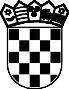 REPUBLIKA HRVATSKA KRAPINSKO-ZAGORSKA ŽUPANIJAOPĆINA SVETI KRIŽ ZAČRETJE OPĆINSKO VIJEĆEKLASA: 400-01/21-01/023 URBROJ: 2197/04-01-21-5Sveti Križ Začretje, 14.12.2021.Na temelju članka 39. Zakona o proračunu (NN 87/08, 136/12 i 15/15) i članka 32. Statuta Općine Sveti Križ Začretje („Službeni glasnik Krapinsko-zagorske županije“ broj 2/2021) Općinsko vijeće Sveti Križ Začretje na 5. sjednici održanoj 14. prosinca 2021. godine donijelo je:O D L U K UO PRORAČUNU OPĆINE SVETI KRIŽ ZAČRETJEZA 2022. GODINU I PROJEKCIJE ZA 2023. I 2024. GODINUI OPĆI DIOČlanak 1.Račun prihoda i rashoda pored podataka za 2022. godinu sadrži i izvršenje proračuna za 2020. godinu, izmjenu proračuna za 2021. godinu te projekciju proračuna za sljedeće dvije godine.Članak 2.Sukladno članku 2. Godišnjeg izvještaja o izvršenju Proračuna Općine Sveti Križ Začretje za 2020. godinu, te članku 7. Odluke o raspodjeli rezultata i načinu korištenja viška prihoda u 2021. godini (Službeni glasnik Krapinsko-zagorske županije broj 21/2021) planirano je korištenje raspoloživog viška prethodnih godina za pokriće razlike između planiranih prihoda i rashoda (manjak) u 2022. godini u iznosu od -848.613,31 kuna.Članak 3.Ova Odluka stupa na snagu dan nakon objave u Službenom glasniku Krapinsko-zagorske županije, a primjenjuje se od 01.01.2022. godine.PREDSJEDNIKOPĆINSKOG VIJEĆAIvica RoginićRačun prihoda - konsolidiraniRačun rashoda - konsolidiraniRačun zaduživanja/financiranjaRashodi/izdaci po proračunskim klasifikacijama za 2022.god.raspoređuju se:Sveukupno rashodi	23.694.385,92	28.222.000,00	27.655.000,00	20.694.000,00	18.315.000,004	Rashodi za nabavu nefinancijske imovine	066	0,00	500.000,00	620.000,00	100.000,00	0,0042	Rashodi za nabavu proizvedene dugotrajne imovine	066	0,00	500.000,00	620.000,00	100.000,00	0,00 421	Građevinski objekti	066	0,00	500.000,00	620.000,003	Rashodi poslovanja	066	0,00	100.000,00	50.000,00	30.000,00	30.000,00Broj konta	Vrsta rashoda i izdataka	Klas.	Ostvareno 2020.	Planirano 2021.	Planirano 2022.	Projekcija 2023.	Projekcija 2024.32	Materijalni rashodi	066	0,00	100.000,00	50.000,00	30.000,00	30.000,00323	Rashodi za usluge	066	0,00	100.000,00	50.000,004	Rashodi za nabavu nefinancijske imovine	066	111.983,81	300.000,00	580.000,00	200.000,00	200.000,0042	Rashodi za nabavu proizvedene dugotrajne imovine	066	111.983,81	300.000,00	580.000,00	200.000,00	200.000,00421	Građevinski objekti	066	111.983,81	300.000,00	580.000,004	Rashodi za nabavu nefinancijske imovine	066	266.850,00	0,00	0,00	0,00	0,0042	Rashodi za nabavu proizvedene dugotrajne imovine	066	266.850,00	0,00	0,00	0,00	0,00 421	Građevinski objekti	066	266.850,00	0,00	0,00Pregled proračuna po organizacijskoj klasifikaciji1REALIZACIJA PRORAČUNA PO IZVORIMA FINANCIRANJA - PRIHODIOstvareno 2020	Planirano 2021	Planirano 2022	Projekcija 2023	Projekcija 2024(1)	(2)	(3)	(4)	(5)REALIZACIJA PRORAČUNA PO IZVORIMA FINANCIRANJA - RASHODIOstvareno 2020	Planirano 2021	Planirano 2022	Projekcija 2023	Projekcija 2024(1)	(2)	(3)	(4)	(5)PLAN RAZVOJNIH PROGRAMACILJ 1. ODRŽIVI RAZVOJ PROSTORA I UNEPREĐENJE INFRASTRUKTUREProgram:  P1013, IZGRADNJA OBJEKATA I UREĐAJA KOMUNALNE INFRASTRUKTUREMjera 1.1.: Razvoj i unapređenje infrastrukturnog sustava općineProgram: P1015, ODRŽIVO UPRAVLJANJE PROSTOROMMjera 1.1.: Razvoj i unapređenje infrastrukturnog sustava općineK100010	REVITALIZACIJAKULTURNO-GOSPO DARSKIH PROSTORA (BANOVINA)005/01Površina javnog prostora	2.400.000,00	1.000.000,00	1.000.000,00Mjera 1.3.: Unapređenje postojećih i uređenje novih javnih potrebaUkupno za mjeru:2.400.000,001.000.000,00	1.000.000,00A100032	STRATEŠKIDOKUMENTI I PROSTORNO - PLA NSKA DOKUMENTACIJA005/01Broj novoizrađenih strateških dokumenata586.000,00	251.000,00	251.000,00Ukupno za mjeru:586.000,00251.000,00	251.000,00CILJ 2. KONKURENTNO I DRUŠTVENO ODGOVORNO GOSPODARSTVOUkupno za program:	2.986.000,00	1.251.000,00	1.251.000,00Ukupno za cilj:	9.311.000,00	2.756.000,00	2.411.000,00Program: P1016, SUSTAV POTICANJA I POTPORA U RAZVOJU GOSPODARSTVA, TURIZMA I POLJOPRIVREDEMjera 2.21.: Sustav poticanja i potpora razvoju poduzetništvaMjera 3.32.: Razvoj društvene infrastruktureK100001	IZGRADNJAZGRADE DJEČJEG VRTIĆA003/03Broj djece smještenih u vrtiću	500.000,00	3.000.000,00	1.400.000,00Ukupno za mjeru:500.000,003.000.000,00	1.400.000,00OPISOstvareno 2020.Rebalans 2021.Planirano 2022.Projekcija 2023.Projekcija 2024.A.RAČUN PRIHODA I RASHODA6PRIHODI POSLOVANJA17.130.007,1717.427.000,0024.127.386,6920.294.000,0017.915.000,007PRIHODI OD PRODAJE NEFINANCIJSKE IMOVINE0,0050.000,00279.000,00100.000,00100.000,003RASHODI POSLOVANJA10.078.157,1714.110.400,0016.375.000,0014.176.000,0013.822.000,004RASHODI ZA NABAVU NEFINANCIJSKE IMOVINE13.512.075,147.518.600,0010.330.000,005.788.000,003.763.000,00RAZLIKA višak/manjak-6.460.225,14-4.152.000,00-1.450.000,00430.000,00430.000,00B.RAČUN ZADUŽIVANJA I FINANCIRANJA8PRIMICI OD FINANCIJSKE IMOVINE I ZADUŽIVANJA6.476.853,20520.000,002.400.000,00300.000,00300.000,005IZDACI ZA FINANCIJSKU IMOVINU I OTPLATE ZAJMOVA104.153,61477.000,00950.000,00730.000,00730.000,00NETO FINANCIRANJE6.372.699,5943.000,001.450.000,00-430.000,00-430.000,00C.RASPOLOŽIVA SREDSTVA IZ PRETHODNIH GODINAUKUPAN DONOS VIŠKA/MANJKA PRETHODNIH GODINA5.045.138,864.957.613,31848.613,310,000,00DIO KOJI ĆE SE RASPOREDITI/POKRITI U RAZDOBLJU87.525,554.109.000,00848.613,310,000,00PRIHODI UKUPNO23.606.860,3717.997.000,0026.806.386,6920.694.000,0018.315.000,00RASHODI UKUPNO23.694.385,9222.106.000,0027.655.000,0020.644.000,0018.315.000,00VIŠAK/MANJAK-87.525,55-4.109.000,00-848.613,310,000,00REZULTAT4.957.613,31848.613,310,000,000,00D.PRORAČUN UKUPNO23.606.860,3717.997.000,0026.806.386,6920.694.000,0018.315.000,00Sveukupno prihodi:23.606.860,3721.900.000,0026.806.386,6920.694.000,0018.315.000,00Izvor fin.Broj kontaVrsta prihodaOstvareno 2020.Planirano 2021.Planirano 2022.Projekcija 2023.Projekcija 2024.11,31,43,51,526Prihodi poslovanja17.130.007,1719.526.000,0024.127.386,6920.294.000,0017.915.000,001161Prihodi od poreza10.105.013,4710.212.000,0011.219.000,0011.183.000,0011.181.500,0011611Porez i prirez na dohodak9.376.472,519.343.000,0010.330.000,0011613Porezi na imovinu558.290,70619.000,00649.000,0011614Porezi na robu i usluge170.250,26250.000,00240.000,0051,5263Pomoći iz inozemstva (darovnice) i od subjekata unutar4.752.488,195.592.000,008.412.000,005.277.000,003.627.000,00općeg proračuna52633Pomoći iz proračuna767.051,821.600.000,004.285.000,0052634Pomoći od izvanproračunskih korisnika0,0028.000,0078.000,0052636Pomoći proračunskim korisnicima iz proračuna koji im38.280,0061.000,0049.000,00nije nadležan51638Pomoći iz državnog proračuna temeljem prijenosa sredstava EU3.947.156,373.903.000,004.000.000,001164Prihodi od imovine93.806,66155.500,00285.500,00285.500,00285.700,0011641Prihodi od financijske imovine45,950,002.000,0011642Prihodi od nefinancijske imovine93.760,71155.500,00283.500,0031,43,5265Prihodi od upravnih i administrativnih pristojbi, pristojbi1.819.048,022.456.500,003.325.886,693.283.500,002.555.800,00po posebnim propisima i naknada43651Upravne i administrativne pristojbe3.983,917.500,007.000,0031,43,52652Prihodi po posebnim propisima184.393,13189.000,00948.886,6943653Komunalni doprinosi i naknade1.630.670,982.260.000,002.370.000,0031,5266Prihodi od prodaje proizvoda i robe te pruženih usluga i359.650,831.080.000,00835.000,00235.000,00235.000,00prihodi od donacija31661Prihodi od prodaje proizvoda i robe te pruženih usluga0,00800.000,000,0031,52663Donacije od pravnih i fizičkih osoba izvan općeg359.650,83280.000,00835.000,00proračuna11,4368Kazne, upravne mjere i ostali prihodi0,0030.000,0050.000,0030.000,0030.000,0043681Kazne i upravne mjere0,0030.000,0050.000,0043,717Prihodi od prodaje nefinancijske imovine0,00214.000,00279.000,00100.000,00100.000,00Izvor fin.Broj kontaVrsta prihodaOstvareno 2020.Planirano 2021.Planirano 2022.Projekcija 2023.Projekcija 2024.7171Prihodi od prodaje neproizvedene dugotrajne imovine0,00100.000,00165.000,00100.000,00100.000,0071711Prihodi od prodaje materijalne imovine - prirodnih bogatstava0,00100.000,00165.000,0043,7172Prihodi od prodaje proizvedene dugotrajne imovine0,00114.000,00114.000,000,000,0043,71721Prihodi od prodaje građevinskih objekata0,00114.000,00114.000,0071,818Primici od financijske imovine i zaduživanja6.476.853,202.160.000,002.400.000,00300.000,00300.000,007183Primici od prodaje dionica i udjela u glavnici0,002.000.000,002.000.000,000,000,0071832Primici od prodaje dionica i udjela u glavnici trgovačkih društava u javnom sektoru0,002.000.000,002.000.000,008184Primici od zaduživanja6.476.853,20160.000,00400.000,00300.000,00300.000,0081842Primljeni krediti i zajmovi od kreditnih i ostalih financijskih institucija u javnom sektoru6.249.216,220,000,0081847Primljeni zajmovi od drugih razina vlasti227.636,98160.000,00400.000,00Sveukupno rashodi:23.694.385,9228.222.000,0027.655.000,0020.694.000,0018.315.000,00Broj kontaVrsta rashoda i izdatakaOstvareno 2020.Planirano 2021.Planirano 2022.Projekcija 2023.Projekcija 2024.3Rashodi poslovanja10.078.157,1713.960.000,0016.375.000,0014.176.000,0013.822.000,0031Rashodi za zaposlene1.232.885,653.451.500,004.174.000,004.167.500,004.195.500,00311Plaće (Bruto)1.018.553,072.807.000,003.437.000,00312Ostali rashodi za zaposlene46.426,00196.500,00185.000,00313Doprinosi na plaće167.906,58448.000,00552.000,0032Materijalni rashodi4.408.112,216.779.000,007.670.300,006.119.800,006.039.800,00321Naknade troškova zaposlenima79.443,30196.000,00242.000,00322Rashodi za materijal i energiju555.779,151.246.500,001.238.500,00323Rashodi za usluge3.174.634,764.508.000,005.240.500,00329Ostali nespomenuti rashodi poslovanja598.255,00828.500,00949.300,0034Financijski rashodi94.423,37136.500,00137.500,00130.500,00130.500,00342Kamate za primljene kredite i zajmove55.987,8887.000,0088.000,00343Ostali financijski rashodi38.435,4949.500,0049.500,0035Subvencije177.912,63350.000,00450.000,00400.000,00400.000,00352Subvencije trgovačkim društvima, poljoprivrednicima i obrtnicima izvan javnog sektora177.912,63350.000,00450.000,0036Pomoći dane u inozemstvo i unutar općeg proračuna1.722.076,17482.000,00705.000,00584.000,00582.000,00363Pomoći unutar općeg proračuna178.704,20212.000,00382.000,00366Pomoći proračunskim korisnicima drugih proračuna1.543.371,97270.000,00323.000,0037Naknade građanima i kućanstvima na temelju osiguranja i druge naknade1.399.782,301.090.000,001.516.000,001.132.000,00852.000,00372Ostale naknade građanima i kućanstvima iz proračuna1.399.782,301.090.000,001.516.000,0038Ostali rashodi1.042.964,841.671.000,001.722.200,001.642.200,001.622.200,00381Tekuće donacije912.350,001.366.000,001.467.200,00Broj kontaVrsta rashoda i izdatakaOstvareno 2020.Planirano 2021.Planirano 2022.Projekcija 2023.Projekcija 2024.382Kapitalne donacije100.000,00100.000,00100.000,003850,005.000,005.000,00386Kapitalne pomoći30.614,84200.000,00150.000,004Rashodi za nabavu nefinancijske imovine13.512.075,1413.685.000,0010.330.000,005.788.000,003.763.000,0041Rashodi za nabavu neproizvedene dugotrajne imovine5.759,2060.000,00100.000,0050.000,0050.000,00411Materijalna imovina - prirodna bogatstva5.759,2060.000,00100.000,0042Rashodi za nabavu proizvedene dugotrajne imovine13.506.315,9413.375.000,0010.030.000,005.638.000,003.713.000,00421Građevinski objekti13.374.540,0713.080.000,009.555.000,00422Postrojenja i oprema62.408,50126.000,00361.000,00424Knjige, umjetnička djela i ostale izložbene vrijednosti58.867,3769.000,0064.000,00426Nematerijalna proizvedena imovina10.500,00100.000,0050.000,0045Rashodi za dodatna ulaganja na nefinancijskoj imovini0,00250.000,00200.000,00100.000,000,00451Dodatna ulaganja na građevinskim objektima0,00250.000,00200.000,005Izdaci za financijsku imovinu i otplate zajmova104.153,61577.000,00950.000,00730.000,00730.000,0054Izdaci za otplatu glavnice primljenih kredita i zajmova104.153,61577.000,00950.000,00730.000,00730.000,00542Otplata glavnice primljenih kredita i zajmova od kreditnih i ostalih financijskih institucija u javnom sektoru104.153,61417.000,00430.000,00547Otplata glavnice primljenih zajmova od drugih razina vlasti0,00160.000,00520.000,00Izvor fin.Broj kontaVrsta prihodaOstvareno 2020.Planirano 2021.Planirano 2022.Projekcija 2023.Projekcija 2024.115Izdaci za financijsku imovinu i otplate zajmova104.153,61577.000,00950.000,00730.000,00730.000,0054Izdaci za otplatu glavnice primljenih kredita i zajmova104.153,61577.000,00950.000,00730.000,00730.000,00542Otplata glavnice primljenih kredita i zajmova od104.153,61417.000,00430.000,00kreditnih i ostalih financijskih institucija u javnom sektoru547Otplata glavnice primljenih zajmova od drugih razina0,00160.000,00520.000,00vlasti818Primici od financijske imovine i zaduživanja6.476.853,202.160.000,002.400.000,00300.000,00300.000,0083Primici od prodaje dionica i udjela u glavnici0,002.000.000,002.000.000,000,000,00832Primici od prodaje dionica i udjela u glavnici trgovačkih0,002.000.000,002.000.000,00društava u javnom sektoru84Primici od zaduživanja6.476.853,20160.000,00400.000,00300.000,00300.000,00842Primljeni krediti i zajmovi od kreditnih i ostalih6.249.216,220,000,00financijskih institucija u javnom sektoru847Primljeni zajmovi od drugih razina vlasti227.636,98160.000,00400.000,00Broj kontaVrsta rashoda i izdatakaKlas.Ostvareno 2020.Planirano 2021.Planirano 2022.Projekcija 2023.Projekcija 2024.Razdjel: 001, OPĆINSKO VIJEĆE130.209,54362.000,00302.000,00192.200,00192.200,00Glava: 01, OPĆINSKO VIJEĆE130.209,54362.000,00302.000,00192.200,00192.200,00Program: 1000, DONOŠENJE AKATA I MJERA PREDST.I IZV.TIJELA99.409,54281.000,00275.800,00166.000,00166.000,00Aktivnost: A100001, PREDSTAVNIČKO I IZVRŠNO TIJELO99.409,54281.000,00275.800,00166.000,00166.000,00Izvor financiranja: 11, Opći prihodi i primici79.409,54281.000,00275.800,00166.000,00166.000,003Rashodi poslovanja01101179.409,54256.000,00256.000,00250.800,00250.800,00166.000,00166.000,00166.000,00166.000,0032Materijalni rashodi01101169.409,54246.000,00246.000,00235.800,00235.800,00151.000,00151.000,00151.000,00151.000,00323Rashodi za usluge01101123.425,0030.000,0030.000,0030.000,0030.000,00329Ostali nespomenuti rashodi poslovanja01101145.984,54216.000,00216.000,00205.800,00205.800,0038Ostali rashodi01101110.000,0010.000,0010.000,0015.000,0015.000,0015.000,0015.000,0015.000,0015.000,00381Tekuće donacije01101110.000,0010.000,0010.000,0015.000,0015.000,004Rashodi za nabavu nefinancijske imovine0110110,0025.000,0025.000,0025.000,0025.000,000,000,000,000,0042Rashodi za nabavu proizvedene dugotrajne imovine0110110,0025.000,0025.000,0025.000,0025.000,000,000,000,000,00422Postrojenja i oprema0110110,0025.000,0025.000,0025.000,0025.000,00Izvor financiranja: 52, Ostale pomoćiIzvor financiranja: 52, Ostale pomoći20.000,0020.000,0020.000,000,000,000,000,000,000,000,000,003Rashodi poslovanja01101120.000,000,000,000,000,000,000,000,000,0032Materijalni rashodi01101120.000,000,000,000,000,000,000,000,000,00323Rashodi za usluge01101120.000,000,000,000,000,00Program: 1001, RAZVOJ CIVILNOG DRUŠTVA - POLITIČKE STRANKEProgram: 1001, RAZVOJ CIVILNOG DRUŠTVA - POLITIČKE STRANKEProgram: 1001, RAZVOJ CIVILNOG DRUŠTVA - POLITIČKE STRANKE30.800,0030.800,0030.800,0081.000,0081.000,0026.200,0026.200,0026.200,0026.200,0026.200,00Aktivnost: A100002, OSNOVNE FUNKCIJE STRANAKAAktivnost: A100002, OSNOVNE FUNKCIJE STRANAKAAktivnost: A100002, OSNOVNE FUNKCIJE STRANAKA30.800,0030.800,0030.800,0081.000,0081.000,0026.200,0026.200,0026.200,0026.200,0026.200,00Izvor financiranja: 11, Opći prihodi i primiciIzvor financiranja: 11, Opći prihodi i primiciIzvor financiranja: 11, Opći prihodi i primici30.800,0030.800,0030.800,0081.000,0081.000,0026.200,0026.200,0026.200,0026.200,0026.200,003Rashodi poslovanja01130.800,0081.000,0026.200,0026.200,0026.200,0038Ostali rashodi01130.800,0081.000,0026.200,0026.200,0026.200,00381Tekuće donacije01130.800,0081.000,0026.200,00Razdjel: 002, JEDINSTVENI UPRAVNI ODJEL1.722.477,702.377.500,002.394.000,002.318.000,002.318.000,00Glava: 01, JEDINSTVENI UPRAVNI ODJEL1.722.477,702.377.500,002.394.000,002.318.000,002.318.000,00Program: 1002, JAVNA UPRAVA I ADMINISTRACIJA1.722.477,702.377.500,002.394.000,002.318.000,002.318.000,00Aktivnost: A100003, PLAĆE I MATERIJALNI TROŠKOVI JED. UPRAVNOG ODJELA1.153.108,291.471.000,001.452.000,001.435.000,001.435.000,00Izvor financiranja: 11, Opći prihodi i primici1.153.108,291.471.000,001.452.000,001.435.000,001.435.000,003Rashodi poslovanja0111.153.108,291.471.000,001.452.000,001.435.000,001.435.000,0031Rashodi za zaposlene0111.045.916,501.335.000,001.323.000,001.323.000,001.323.000,00311Plaće (Bruto)011865.227,911.097.000,001.097.000,00312Ostali rashodi za zaposlene01137.926,0072.000,0060.000,00313Doprinosi na plaće011142.762,59166.000,00166.000,0032Materijalni rashodi011107.191,79136.000,00129.000,00112.000,00112.000,00Broj kontaVrsta rashoda i izdatakaKlas.Ostvareno 2020.Planirano 2021.Planirano 2022.Projekcija 2023.Projekcija 2024.321Naknade troškova zaposlenima01176.949,3094.000,0094.000,00322Rashodi za materijal i energiju01130.242,4942.000,0035.000,00Aktivnost: A100004, TROŠKOVI REŽIJA IPOSLOVNIHPROSTORA167.175,50207.500,00225.000,00223.000,00223.000,00Izvor financiranja: 11, Opći prihodi i primici167.175,50167.175,50167.175,50207.500,00225.000,00223.000,00223.000,003Rashodi poslovanja011167.175,50207.500,00225.000,00223.000,00223.000,0032Materijalni rashodi011167.175,50207.500,00225.000,00223.000,00223.000,00322Rashodi za materijal i energiju01164.548,7985.000,0089.000,00323Rashodi za usluge011102.626,71122.500,00136.000,00Aktivnost: A100005, OSTALI RASHODI357.350,16564.000,00592.000,00585.000,00585.000,00Izvor financiranja: 11, Opći prihodi i primici357.350,16564.000,00592.000,00585.000,00585.000,003Rashodi poslovanja011357.350,16564.000,00592.000,00585.000,00585.000,0032Materijalni rashodi011320.977,64522.000,00550.000,00550.000,00550.000,00323Rashodi za usluge011260.510,07455.000,00470.000,00329Ostali nespomenuti rashodi poslovanja01160.467,5767.000,0080.000,0034Financijski rashodi01136.372,5242.000,0042.000,0035.000,0035.000,00343Ostali financijski rashodi01136.372,5242.000,0042.000,00Aktivnost: A100006, NABAVA OPREME44.843,75135.000,00125.000,0075.000,0075.000,00Izvor financiranja: 11, Opći prihodi i primici44.843,75135.000,00125.000,0075.000,0075.000,003Rashodi poslovanja0110,000,0060.000,0060.000,0060.000,0032Materijalni rashodi0110,000,0060.000,0060.000,0060.000,00323Rashodi za usluge0110,000,0060.000,004Rashodi za nabavu nefinancijske imovine01144.843,75135.000,0065.000,0015.000,0015.000,0042Rashodi za nabavu proizvedene dugotrajne imovine01144.843,75135.000,0065.000,0015.000,0015.000,00422Postrojenja i oprema01134.343,7535.000,0015.000,00426Nematerijalna proizvedena imovina01110.500,00100.000,0050.000,00Razdjel: 003, PREDŠKOLSKI ODGOJ I ŠKOLSTVO14.206.853,928.676.000,006.124.000,007.805.000,005.981.000,00Glava: 01, DJEČJI VRTIĆ SVETI KRIŽ ZAČRETJE10.916,073.306.000,003.625.000,003.516.000,003.544.000,00Program: 1003, PREDŠKOLSKI ODGOJ10.916,073.306.000,003.625.000,003.516.000,003.544.000,00Aktivnost: A100009, NABAVA OPREME8.920,070,000,000,000,00Izvor financiranja: 11, Opći prihodi i primici8.920,070,000,000,000,003Rashodi poslovanja0918.920,070,000,000,000,0036Pomoći dane u inozemstvo i unutar općeg proračuna0918.920,070,000,000,000,00366Pomoći proračunskim korisnicima drugih proračuna0918.920,070,000,00Korisnik: 51915, DJEČJI VRTIĆ Sv. Križ Začretje1.996,003.306.000,003.625.000,003.516.000,003.544.000,00Aktivnost: A100007, PLAĆE I MATERIJALNI TROŠKOVI DJELOVANJA DV0,002.731.000,003.467.000,003.463.000,003.491.000,00Izvor financiranja: 11, Opći prihodi i primici0,001.960.000,002.730.000,002.728.000,002.756.000,003Rashodi poslovanja0910,001.960.000,002.730.000,002.728.000,002.756.000,0031Rashodi za zaposleneRashodi za zaposleneRashodi za zaposleneRashodi za zaposleneRashodi za zaposlene0910910,001.870.000,001.870.000,002.615.000,002.615.000,002.613.000,002.613.000,002.641.000,002.641.000,00Broj kontaVrsta rashoda i izdatakaVrsta rashoda i izdatakaVrsta rashoda i izdatakaVrsta rashoda i izdatakaVrsta rashoda i izdatakaKlas.Klas.Ostvareno 2020.Planirano 2021.Planirano 2021.Planirano 2022.Planirano 2022.Projekcija 2023.Projekcija 2023.Projekcija 2024.Projekcija 2024.311Plaće (Bruto)Plaće (Bruto)Plaće (Bruto)Plaće (Bruto)Plaće (Bruto)0910910,001.510.000,001.510.000,002.150.000,002.150.000,00312Ostali rashodi za zaposleneOstali rashodi za zaposleneOstali rashodi za zaposleneOstali rashodi za zaposleneOstali rashodi za zaposlene0910910,00110.000,00110.000,00110.000,00110.000,00313Doprinosi na plaćeDoprinosi na plaćeDoprinosi na plaćeDoprinosi na plaćeDoprinosi na plaće0910910,00250.000,00250.000,00355.000,00355.000,0032Materijalni rashodiMaterijalni rashodiMaterijalni rashodiMaterijalni rashodiMaterijalni rashodi0910910,0090.000,0090.000,00115.000,00115.000,00115.000,00115.000,00115.000,00115.000,00321Naknade troškova zaposlenimaNaknade troškova zaposlenimaNaknade troškova zaposlenimaNaknade troškova zaposlenimaNaknade troškova zaposlenima0910910,0090.000,0090.000,00115.000,00115.000,00Izvor financiranja: 31, Vlastiti prihodiIzvor financiranja: 31, Vlastiti prihodiIzvor financiranja: 31, Vlastiti prihodiIzvor financiranja: 31, Vlastiti prihodiIzvor financiranja: 31, Vlastiti prihodiIzvor financiranja: 31, Vlastiti prihodi0,000,000,00729.000,00729.000,00710.000,00710.000,00710.000,00710.000,00710.000,00710.000,003Rashodi poslovanjaRashodi poslovanjaRashodi poslovanjaRashodi poslovanjaRashodi poslovanja0910910,00729.000,00729.000,00710.000,00710.000,00710.000,00710.000,00710.000,00710.000,0032Materijalni rashodiMaterijalni rashodiMaterijalni rashodiMaterijalni rashodiMaterijalni rashodi0910910,00724.000,00724.000,00705.000,00705.000,00705.000,00705.000,00705.000,00705.000,00321Naknade troškova zaposlenimaNaknade troškova zaposlenimaNaknade troškova zaposlenimaNaknade troškova zaposlenimaNaknade troškova zaposlenima0910910,009.000,009.000,0027.000,0027.000,00322Rashodi za materijal i energijuRashodi za materijal i energijuRashodi za materijal i energijuRashodi za materijal i energijuRashodi za materijal i energiju0910910,00574.000,00574.000,00534.000,00534.000,00323Rashodi za uslugeRashodi za uslugeRashodi za uslugeRashodi za uslugeRashodi za usluge0910910,00105.000,00105.000,00110.000,00110.000,00329Ostali nespomenuti rashodi poslovanjaOstali nespomenuti rashodi poslovanjaOstali nespomenuti rashodi poslovanjaOstali nespomenuti rashodi poslovanjaOstali nespomenuti rashodi poslovanja0910910,0036.000,0036.000,0034.000,0034.000,0034Financijski rashodiFinancijski rashodiFinancijski rashodiFinancijski rashodiFinancijski rashodi0910910,005.000,005.000,005.000,005.000,005.000,005.000,005.000,005.000,00343Ostali financijski rashodiOstali financijski rashodiOstali financijski rashodiOstali financijski rashodiOstali financijski rashodi0910910,005.000,005.000,005.000,005.000,00Izvor financiranja: 52, Ostale pomoćiIzvor financiranja: 52, Ostale pomoćiIzvor financiranja: 52, Ostale pomoćiIzvor financiranja: 52, Ostale pomoćiIzvor financiranja: 52, Ostale pomoćiIzvor financiranja: 52, Ostale pomoći0,000,000,0042.000,0042.000,0027.000,0027.000,0025.000,0025.000,0025.000,0025.000,003Rashodi poslovanjaRashodi poslovanjaRashodi poslovanjaRashodi poslovanjaRashodi poslovanja0910910,0042.000,0042.000,0027.000,0027.000,0025.000,0025.000,0025.000,0025.000,0032Materijalni rashodiMaterijalni rashodiMaterijalni rashodiMaterijalni rashodiMaterijalni rashodi0910910,0042.000,0042.000,0027.000,0027.000,0025.000,0025.000,0025.000,0025.000,00322Rashodi za materijal i energijuRashodi za materijal i energijuRashodi za materijal i energijuRashodi za materijal i energijuRashodi za materijal i energiju0910910,0040.000,0040.000,0025.000,0025.000,00323Rashodi za uslugeRashodi za uslugeRashodi za uslugeRashodi za uslugeRashodi za usluge0910910,002.000,002.000,002.000,002.000,00Aktivnost: A100008, OPREMANJE PROSTORAAktivnost: A100008, OPREMANJE PROSTORAUKOJEMDJELUJED.V.D.V.0,000,000,003.000,003.000,003.000,003.000,003.000,003.000,003.000,003.000,00Izvor financiranja: 31, Vlastiti prihodiIzvor financiranja: 31, Vlastiti prihodi0,000,000,000,000,000,000,000,003.000,003.000,003.000,003.000,003.000,003.000,003.000,003.000,003Rashodi poslovanja0910,003.000,003.000,003.000,003.000,0032Materijalni rashodi0910,003.000,003.000,003.000,003.000,00323Rashodi za usluge0910,003.000,003.000,00Aktivnost: A100009, NABAVA OPREME1.996,00572.000,00155.000,0050.000,0050.000,00Izvor financiranja: 31, Vlastiti prihodi1.996,00572.000,00155.000,0050.000,0050.000,003Rashodi poslovanja0910,0015.000,006.000,006.000,006.000,0032Materijalni rashodi0910,0015.000,006.000,006.000,006.000,00323Rashodi za usluge0910,0015.000,006.000,004Rashodi za nabavu nefinancijske imovine0911.996,00557.000,00149.000,0044.000,0044.000,0042Rashodi za nabavu proizvedene dugotrajne imovine0911.996,00557.000,00149.000,0044.000,0044.000,00421Građevinski objekti0910,00500.000,000,00422Postrojenja i oprema0911.996,0047.000,00144.000,00424Knjige, umjetnička djela i ostale izložbene vrijednosti0910,0010.000,005.000,00Glava: 02, OSNOVNA ŠKOLA SVETI KRIŽ ZAČRETJE1.325.875,83330.000,00505.000,00404.000,00402.000,00Program: 1003, PREDŠKOLSKI ODGOJ1.160.666,970,000,000,000,00Aktivnost: A100007, PLAĆE I MATERIJALNI TROŠKOVI DJELOVANJA DV1.132.854,060,000,000,000,00Izvor financiranja: 11, Opći prihodi i primiciIzvor financiranja: 11, Opći prihodi i primici1.132.854,061.132.854,060,000,000,000,003Rashodi poslovanja0911.132.854,060,000,000,000,00Broj kontaVrsta rashoda i izdatakaKlas.Ostvareno 2020.Planirano 2021.Planirano 2022.Projekcija 2023.Projekcija 2024.36Pomoći dane u inozemstvo i unutar općeg proračuna0911.132.854,060,000,000,000,00366Pomoći proračunskim korisnicima drugih proračuna0911.132.854,060,000,00Aktivnost: A100009, NABAVA OPREMEAktivnost: A100009, NABAVA OPREME27.812,910,000,000,000,00Izvor financiranja: 11, Opći prihodi i primiciIzvor financiranja: 11, Opći prihodi i primici27.812,910,000,000,000,003Rashodi poslovanja09127.812,910,000,000,000,0036Pomoći dane u inozemstvo i unutar općeg proračuna09127.812,910,000,000,000,00366Pomoći proračunskim korisnicima drugih proračuna09127.812,910,000,00Program: 1004, JAVNE POTREBE IZNAD STANDARDA U ŠKOLSTVU165.208,86330.000,00505.000,00404.000,00402.000,00Aktivnost: A100010, SUFINANCIRANJE OSNOVNOG ŠKOLSTVA165.208,86330.000,00505.000,00404.000,00402.000,00Izvor financiranja: 11, Opći prihodi i primiciIzvor financiranja: 11, Opći prihodi i primici165.208,86330.000,00505.000,00404.000,00402.000,003Rashodi poslovanja091165.208,86330.000,00505.000,00404.000,00402.000,0036Pomoći dane u inozemstvo i unutar općeg proračuna091975,50160.000,00333.000,00232.000,00230.000,00363Pomoći unutar općeg proračuna0910,00160.000,00330.000,00366Pomoći proračunskim korisnicima drugih proračuna091975,500,003.000,0037Naknade građanima i kućanstvima na temelju osiguranja i druge091164.233,36170.000,00172.000,00172.000,00172.000,00372naknadeOstale naknade građanima i kućanstvima iz proračuna091164.233,36170.000,00172.000,00Glava: 03, OSTALE POTREBE I IZDACI ZA DJECUGlava: 03, OSTALE POTREBE I IZDACI ZA DJECU12.571.464,354.710.000,001.652.000,003.555.000,001.705.000,00Program: 1005, OSTALEJAVNE POTREBE ZA DJECU12.571.464,354.710.000,001.652.000,003.555.000,001.705.000,00Aktivnost: A100011, POTICAJNE MJERE DEMOGRAFSKE OBNOVE936.999,53510.000,00902.000,00520.000,00270.000,00Izvor financiranja: 11, Opći prihodi i primiciIzvor financiranja: 11, Opći prihodi i primici936.999,53510.000,00902.000,00520.000,00270.000,003Rashodi poslovanja091936.999,53510.000,00902.000,00520.000,00270.000,0036Pomoći dane u inozemstvo i unutar općeg proračuna091209.999,83100.000,00120.000,00100.000,00100.000,00366Pomoći proračunskim korisnicima drugih proračuna091209.999,83100.000,00120.000,0037Naknade građanima i kućanstvima na temelju osiguranja i druge091726.999,70410.000,00782.000,00420.000,00170.000,00372naknadeOstale naknade građanima i kućanstvima iz proračuna091726.999,70410.000,00782.000,00Aktivnost: A100012, POTICAJNE MJERE OBRAZOVANJA14.800,000,00250.000,0035.000,0035.000,00Izvor financiranja: 11, Opći prihodi i primiciIzvor financiranja: 11, Opći prihodi i primici14.800,000,00250.000,0035.000,0035.000,003Rashodi poslovanja0910,000,00110.000,0020.000,0020.000,0032Materijalni rashodi0910,000,00110.000,0020.000,0020.000,00322Rashodi za materijal i energiju0910,000,0030.000,00323Rashodi za usluge0910,000,0080.000,004Rashodi za nabavu nefinancijske imovine09114.800,000,00140.000,0015.000,0015.000,0042Rashodi za nabavu proizvedene dugotrajne imovine09114.800,000,00140.000,0015.000,0015.000,00422Postrojenja i oprema09114.800,000,00140.000,00Kapitalni projekt: K100001, IZGRADNJAZGRADEDJEČJEGVRTIĆA11.619.664,824.200.000,00500.000,003.000.000,001.400.000,00Izvor financiranja: 51, Pomoći EU7.058.692,267.058.692,267.058.692,267.058.692,260,000,000,000,004Rashodi za nabavu nefinancijske imovine0910917.058.692,260,000,000,000,000,000,000,000,00Broj kontaVrsta rashoda i izdatakaKlas.Klas.Ostvareno 2020.Planirano 2021.Planirano 2021.Planirano 2022.Planirano 2022.Projekcija 2023.Projekcija 2023.Projekcija 2024.Projekcija 2024.42Rashodi za nabavu proizvedene dugotrajne imovine0910917.058.692,260,000,000,000,000,000,000,000,00421Građevinski objekti0910917.058.692,260,000,000,000,00Izvor financiranja: 52, Ostale pomoćiIzvor financiranja: 52, Ostale pomoći0,000,000,000,000,00500.000,00500.000,003.000.000,003.000.000,001.400.000,001.400.000,004Rashodi za nabavu nefinancijske imovine0910910,000,000,00500.000,00500.000,003.000.000,003.000.000,001.400.000,001.400.000,0042Rashodi za nabavu proizvedene dugotrajne imovine0910910,000,000,00500.000,00500.000,003.000.000,003.000.000,001.400.000,001.400.000,00421Građevinski objekti0910910,000,000,00500.000,00500.000,00Izvor financiranja: 71, Prihodi od prodaje imovineIzvor financiranja: 71, Prihodi od prodaje imovine354.280,79354.280,79354.280,794.200.000,004.200.000,000,000,000,000,000,000,004Rashodi za nabavu nefinancijske imovine091091354.280,794.200.000,004.200.000,000,000,000,000,000,000,0042Rashodi za nabavu proizvedene dugotrajne imovine091091354.280,794.200.000,004.200.000,000,000,000,000,000,000,00421Građevinski objekti091091354.280,794.200.000,004.200.000,000,000,00Izvor financiranja: 81, Namjenski primici od zaduživanjaIzvor financiranja: 81, Namjenski primici od zaduživanja4.206.691,774.206.691,774.206.691,770,000,000,000,000,000,000,000,004Rashodi za nabavu nefinancijske imovine0910914.206.691,770,000,000,000,000,000,000,000,0042Rashodi za nabavu proizvedene dugotrajne imovine0910914.206.691,770,000,000,000,000,000,000,000,00421Građevinski objekti0910914.206.691,770,000,000,000,00Glava: 04, SREDNJOŠKOLSKO I FAKULTETSKO OBRAZOVANJEGlava: 04, SREDNJOŠKOLSKO I FAKULTETSKO OBRAZOVANJEGlava: 04, SREDNJOŠKOLSKO I FAKULTETSKO OBRAZOVANJE298.597,67298.597,67298.597,67330.000,00330.000,00342.000,00342.000,00330.000,00330.000,00330.000,00Program: 1005, OSTALE JAVNE POTREBE ZA DJECUProgram: 1005, OSTALE JAVNE POTREBE ZA DJECUProgram: 1005, OSTALE JAVNE POTREBE ZA DJECU298.597,67298.597,67298.597,67330.000,00330.000,00342.000,00342.000,00330.000,00330.000,00330.000,00Aktivnost: A100012, POTICAJNE MJERE OBRAZOVANJAAktivnost: A100012, POTICAJNE MJERE OBRAZOVANJAAktivnost: A100012, POTICAJNE MJERE OBRAZOVANJA298.597,67298.597,67298.597,67330.000,00330.000,00342.000,00342.000,00330.000,00330.000,00330.000,00Izvor financiranja: 11, Opći prihodi i primiciIzvor financiranja: 11, Opći prihodi i primiciIzvor financiranja: 11, Opći prihodi i primici298.597,67298.597,67298.597,67330.000,00330.000,00342.000,00342.000,00330.000,00330.000,00330.000,00Razdjel: 004, KULTURA I SPORT917.511,571.647.500,001.750.000,001.563.500,001.463.500,00Glava: 01, OPĆINSKA KNJIŽNICA I ČITAONICA304.683,86417.500,00398.000,00371.500,00371.500,00Program: 1006, KNJIŽNIČNA DJELATNOST304.683,86417.500,00398.000,00371.500,00371.500,00Aktivnost: A100013, DJELATNOST OPĆINSKE KNJIŽNICE I ČITAONICE304.683,86417.500,00398.000,00371.500,00371.500,00Izvor financiranja: 11, Opći prihodi i primici304.683,86417.500,00398.000,00371.500,00371.500,003Rashodi poslovanja082234.547,74339.500,00332.000,00302.500,00302.500,0031Rashodi za zaposlene082186.969,15246.500,00236.000,00231.500,00231.500,00311Plaće (Bruto)082153.325,16200.000,00190.000,00312Ostali rashodi za zaposlene0828.500,0014.500,0015.000,00313Doprinosi na plaće08225.143,9932.000,0031.000,0032Materijalni rashodi08245.515,6290.500,0093.500,0068.500,0068.500,00321Naknade troškova zaposlenima0822.494,003.000,006.000,00322Rashodi za materijal i energiju08222.456,0033.000,0033.000,00323Rashodi za usluge08219.693,0827.000,0027.000,00329Ostali nespomenuti rashodi poslovanja082872,5427.500,0027.500,0034Financijski rashodi0822.062,972.500,002.500,002.500,002.500,00343Ostali financijski rashodi0822.062,972.500,002.500,00Broj kontaVrsta rashoda i izdatakaKlas.Ostvareno 2020.Planirano 2021.Planirano 2022.Projekcija 2023.Projekcija 2024.4Rashodi za nabavu nefinancijske imovine08270.136,1278.000,0066.000,0069.000,0069.000,0042Rashodi za nabavu proizvedene dugotrajne imovine08270.136,1278.000,0066.000,0069.000,0069.000,00422Postrojenja i oprema08211.268,7519.000,007.000,00424Knjige, umjetnička djela i ostale izložbene vrijednosti08258.867,3759.000,0059.000,00Glava: 02, MUZEJSKO-GALERIJSKA DJELATNOST81.548,0397.000,00122.000,0087.000,0087.000,00Program: 1007, MUZEJSKO - GALERIJSKA DJELATNOST81.548,0397.000,00122.000,0087.000,0087.000,00Aktivnost: A100014, IZDACI ZA FUNKCIONIRANJE ŽITNICE I GALERIJE R. STIPKOVIĆ81.548,0397.000,00122.000,0087.000,0087.000,00Izvor financiranja: 11, Opći prihodi i primici81.548,0397.000,00122.000,0087.000,0087.000,003Rashodi poslovanja08281.548,0397.000,00122.000,0087.000,0087.000,0032Materijalni rashodi08281.548,0397.000,00122.000,0087.000,0087.000,00322Rashodi za materijal i energiju08242.388,9150.000,0050.000,00323Rashodi za usluge08227.837,2327.000,0052.000,00329Ostali nespomenuti rashodi poslovanja08211.321,8920.000,0020.000,00Glava: 03, SAKRALNI OBJEKTI58.000,0050.000,0070.000,0050.000,0050.000,00Program: 1008, OČUVANJE SAKRALNE I KULTURNE BAŠTINE58.000,0050.000,0070.000,0050.000,0050.000,00Aktivnost: A100015, ODRŽAVANJE I UREĐENJE SAKRALNIH OBJEKATA I SPOMENIKA58.000,0050.000,0070.000,0050.000,0050.000,00Izvor financiranja: 11, Opći prihodi i primici58.000,0050.000,0070.000,0050.000,0050.000,003Rashodi poslovanja08258.000,0050.000,0070.000,0050.000,0050.000,0038Ostali rashodi08258.000,0050.000,0070.000,0050.000,0050.000,00381Tekuće donacije08258.000,0050.000,0070.000,00Glava: 04, KUD-ovi, SPORTSKA DRUŠTVA I DRUŠTVENE DJELATNOSTI473.279,681.083.000,001.160.000,001.055.000,00955.000,00Program: 1009, OČUVANJE KULTURNE BAŠTINE I KULTURNO-UMJETNIČKI AMATERIZAM473.279,681.083.000,001.160.000,001.055.000,00955.000,00Aktivnost: A100016, ORGANIZACIJA MANIFESTACIJA U KULTURU, SPORTU I ZABAVI203.050,00380.000,00480.000,00480.000,00480.000,00Izvor financiranja: 11, Opći prihodi i primici203.050,00380.000,00480.000,00480.000,00480.000,003Rashodi poslovanja082203.050,00380.000,00480.000,00480.000,00480.000,0038Ostali rashodi082203.050,00380.000,00480.000,00480.000,00480.000,00381Tekuće donacije082203.050,00380.000,00480.000,00Aktivnost: A100017, DJELATNOST KULTURNO KULTURI-UMJETNIČKIHDRUŠTAVA, UDRUGAU96.500,00150.000,00150.000,00150.000,00150.000,00Izvor financiranja: 11, Opći prihodi i primici96.500,0096.500,0096.500,0096.500,0096.500,00150.000,00150.000,00150.000,00150.000,003Rashodi poslovanjaRashodi poslovanjaRashodi poslovanjaRashodi poslovanja08208296.500,00150.000,00150.000,00150.000,00150.000,00150.000,00150.000,00150.000,00150.000,0038Ostali rashodiOstali rashodiOstali rashodiOstali rashodi08208296.500,00150.000,00150.000,00150.000,00150.000,00150.000,00150.000,00150.000,00150.000,00381Tekuće donacijeTekuće donacijeTekuće donacijeTekuće donacije08208296.500,00150.000,00150.000,00150.000,00150.000,00150.000,00Aktivnost: A100018, ORGANIZACIJA REKREACIJEAktivnost: A100018, ORGANIZACIJA REKREACIJEAktivnost: A100018, ORGANIZACIJA REKREACIJEISPORTSKIHAKTIVNOSTIAKTIVNOSTI163.000,00163.000,00163.000,00533.000,00510.000,00510.000,00405.000,00405.000,00305.000,00305.000,00305.000,00Izvor financiranja: 11, Opći prihodi i primiciIzvor financiranja: 11, Opći prihodi i primiciIzvor financiranja: 11, Opći prihodi i primici163.000,00163.000,00163.000,00163.000,00163.000,00163.000,00163.000,00533.000,00510.000,00510.000,00405.000,00405.000,00305.000,00305.000,00305.000,003Rashodi poslovanjaRashodi poslovanja081081163.000,00283.000,00283.000,00310.000,00310.000,00305.000,00305.000,00305.000,00305.000,0038Ostali rashodiOstali rashodi081081163.000,00283.000,00283.000,00310.000,00310.000,00305.000,00305.000,00305.000,00305.000,00381Tekuće donacijeTekuće donacije081081163.000,00283.000,00283.000,00310.000,00310.000,00Broj kontaVrsta rashoda i izdatakaVrsta rashoda i izdatakaKlas.Klas.Ostvareno 2020.Planirano 2021.Planirano 2021.Planirano 2022.Planirano 2022.Projekcija 2023.Projekcija 2023.Projekcija 2024.Projekcija 2024.4Rashodi za nabavu nefinancijske imovineRashodi za nabavu nefinancijske imovine0810810,00250.000,00250.000,00200.000,00200.000,00100.000,00100.000,000,000,0045Rashodi za dodatna ulaganja na nefinancijskoj imoviniRashodi za dodatna ulaganja na nefinancijskoj imovini0810810,00250.000,00250.000,00200.000,00200.000,00100.000,00100.000,000,000,00451Dodatna ulaganja na građevinskim objektimaDodatna ulaganja na građevinskim objektima0810810,00250.000,00250.000,00200.000,00200.000,00Aktivnost: A100019, PROJEKT OPĆINA - PRIJATELJDJECE10.729,6820.000,0020.000,0020.000,0020.000,0020.000,0020.000,0020.000,0020.000,00Izvor financiranja: 11, Opći prihodi i primici10.729,6820.000,0020.000,0020.000,0020.000,0020.000,0020.000,0020.000,0020.000,003Rashodi poslovanjaRashodi poslovanja08108110.729,6820.000,0020.000,0020.000,0020.000,0020.000,0020.000,0020.000,0020.000,0032Materijalni rashodiMaterijalni rashodi08108110.729,6820.000,0020.000,0020.000,0020.000,0020.000,0020.000,0020.000,0020.000,00329Ostali nespomenuti rashodi poslovanjaOstali nespomenuti rashodi poslovanja08108110.729,6820.000,0020.000,0020.000,0020.000,00Razdjel: 005, KOMUNALNA INFRASTRUKTURARazdjel: 005, KOMUNALNA INFRASTRUKTURARazdjel: 005, KOMUNALNA INFRASTRUKTURARazdjel: 005, KOMUNALNA INFRASTRUKTURA5.158.788,255.158.788,255.158.788,2513.362.000,0013.362.000,0014.634.000,0014.634.000,006.934.000,006.934.000,006.519.000,00Glava: 01, KOMUNALNA INFRASTRUKTURAGlava: 01, KOMUNALNA INFRASTRUKTURAGlava: 01, KOMUNALNA INFRASTRUKTURAGlava: 01, KOMUNALNA INFRASTRUKTURA5.158.788,255.158.788,255.158.788,2513.362.000,0013.362.000,0014.634.000,0014.634.000,006.934.000,006.934.000,006.519.000,00Program: 1010, ODRŽAVANJE OBJEKATA I UREĐAJA KOMUNALNE INFRASTRUKTUREProgram: 1010, ODRŽAVANJE OBJEKATA I UREĐAJA KOMUNALNE INFRASTRUKTUREProgram: 1010, ODRŽAVANJE OBJEKATA I UREĐAJA KOMUNALNE INFRASTRUKTUREProgram: 1010, ODRŽAVANJE OBJEKATA I UREĐAJA KOMUNALNE INFRASTRUKTURE2.407.458,322.407.458,322.407.458,323.181.000,003.181.000,003.686.000,003.686.000,002.856.000,002.856.000,002.806.000,00Aktivnost: A100020, ODRŽAVANJE I ENERGETSKA UČINKOVITOST JAVNE RASVJETEAktivnost: A100020, ODRŽAVANJE I ENERGETSKA UČINKOVITOST JAVNE RASVJETEAktivnost: A100020, ODRŽAVANJE I ENERGETSKA UČINKOVITOST JAVNE RASVJETEAktivnost: A100020, ODRŽAVANJE I ENERGETSKA UČINKOVITOST JAVNE RASVJETE422.007,47422.007,47422.007,47640.000,00640.000,00672.000,00672.000,00622.000,00622.000,00622.000,00Izvor financiranja: 43, Ostali prihodi za posebne namjeneIzvor financiranja: 43, Ostali prihodi za posebne namjeneIzvor financiranja: 43, Ostali prihodi za posebne namjeneIzvor financiranja: 43, Ostali prihodi za posebne namjene422.007,47422.007,47422.007,47640.000,00640.000,00672.000,00672.000,00622.000,00622.000,00622.000,003Rashodi poslovanja064422.007,47640.000,00672.000,00622.000,00622.000,0032Materijalni rashodi064422.007,47640.000,00672.000,00622.000,00622.000,00322Rashodi za materijal i energiju064329.998,00330.000,00350.000,00323Rashodi za usluge06492.009,47310.000,00322.000,00Aktivnost: A100021, ODRŽAVANJE CESTA602.824,65610.000,00735.000,00735.000,00735.000,00Izvor financiranja: 43, Ostali prihodi za posebne namjene602.824,65590.000,00715.000,00715.000,00715.000,003Rashodi poslovanja066066602.824,65590.000,00590.000,00715.000,00715.000,00715.000,0032Materijalni rashodi066066602.824,65590.000,00590.000,00715.000,00715.000,00715.000,00322Rashodi za materijal i energiju06606663.646,9690.000,0090.000,0090.000,00323Rashodi za usluge066066539.177,69500.000,00500.000,00625.000,00Izvor financiranja: 52, Ostale pomoćiIzvor financiranja: 52, Ostale pomoći0,000,000,0020.000,0020.000,0020.000,0020.000,0020.000,003Rashodi poslovanja0660660,0020.000,0020.000,0020.000,0020.000,0020.000,0032Materijalni rashodi0660660,0020.000,0020.000,0020.000,0020.000,0020.000,00323Rashodi za usluge0660660,0020.000,0020.000,0020.000,00Aktivnost: A100022, SANACIJA KLIZIŠTAAktivnost: A100022, SANACIJA KLIZIŠTAAktivnost: A100022, SANACIJA KLIZIŠTA662.369,96662.369,96662.369,96700.000,00550.000,00300.000,00250.000,00250.000,00Izvor financiranja: 43, Ostali prihodi za posebne namjeneIzvor financiranja: 43, Ostali prihodi za posebne namjeneIzvor financiranja: 43, Ostali prihodi za posebne namjene662.369,96662.369,96662.369,96450.000,00200.000,00100.000,00100.000,00100.000,003Rashodi poslovanja066662.369,96450.000,00200.000,00100.000,00100.000,0032Materijalni rashodi066662.369,96450.000,00200.000,00100.000,00100.000,00323Rashodi za usluge066662.369,96450.000,00200.000,00Izvor financiranja: 52, Ostale pomoćiIzvor financiranja: 52, Ostale pomoći0,000,000,00250.000,00250.000,00350.000,00200.000,00200.000,00150.000,00150.000,003Rashodi poslovanja0660660,00250.000,00250.000,00350.000,00200.000,00200.000,00150.000,00150.000,0032Materijalni rashodi0660660,00250.000,00250.000,00350.000,00200.000,00200.000,00150.000,00150.000,00323Rashodi za usluge0660660,00250.000,00250.000,00350.000,00Aktivnost: A100023, UREĐENJE AUTOBUSNIH STAJALIŠTAAktivnost: A100023, UREĐENJE AUTOBUSNIH STAJALIŠTAAktivnost: A100023, UREĐENJE AUTOBUSNIH STAJALIŠTA0,000,000,0070.000,00450.000,00450.000,0020.000,0020.000,0020.000,00Izvor financiranja: 43, Ostali prihodi za posebne namjeneIzvor financiranja: 43, Ostali prihodi za posebne namjeneIzvor financiranja: 43, Ostali prihodi za posebne namjene0,000,000,0070.000,00450.000,00450.000,0020.000,0020.000,0020.000,00Broj kontaVrsta rashoda i izdatakaKlas.Ostvareno 2020.Planirano 2021.Planirano 2022.Projekcija 2023.Projekcija 2024.3Rashodi poslovanja0660,0070.000,00450.000,0020.000,0020.000,0032Materijalni rashodi0660,0070.000,00450.000,0020.000,0020.000,00323Rashodi za usluge0660,0070.000,00450.000,00Aktivnost: A100024, ČIŠĆENJE, ODRŽAVANJE I UREĐENJETRGAIJAV.POVRŠINA401.772,76550.000,00680.000,00580.000,00580.000,00Izvor financiranja: 43, Ostali prihodi za posebne namjene401.772,76401.772,76401.772,76401.772,76401.772,76550.000,00680.000,00580.000,00580.000,003Rashodi poslovanja066401.772,76550.000,00680.000,00580.000,00580.000,0032Materijalni rashodi066401.772,76550.000,00680.000,00580.000,00580.000,00323Rashodi za usluge066401.772,76550.000,00680.000,00Aktivnost: A100025, GROBLJE238.568,02361.000,00379.000,00379.000,00379.000,00Izvor financiranja: 43, Ostali prihodi za posebne namjene238.568,02361.000,00379.000,00379.000,00379.000,003Rashodi poslovanja016238.568,02361.000,00379.000,00379.000,00379.000,0032Materijalni rashodi016238.568,02361.000,00379.000,00379.000,00379.000,00322Rashodi za materijal i energiju0162.498,002.500,002.500,00323Rashodi za usluge016236.070,02358.500,00376.500,00Aktivnost: A100026, ZIMSKA SLUŽBA79.915,46250.000,00220.000,00220.000,00220.000,00Izvor financiranja: 43, Ostali prihodi za posebne namjene79.915,46250.000,00220.000,00220.000,00220.000,003Rashodi poslovanja06679.915,46250.000,00220.000,00220.000,00220.000,0032Materijalni rashodi06679.915,46250.000,00220.000,00220.000,00220.000,00323Rashodi za usluge06679.915,46250.000,00220.000,00Program: 1011, ODRŽAVANJE ZGRADA ZA REDOVNO KORIŠTENJE93.149,08100.000,00100.000,0050.000,0050.000,00Aktivnost: A100027, ODRŽAVANJE ZGRADA93.149,08100.000,00100.000,0050.000,0050.000,00Izvor financiranja: 43, Ostali prihodi za posebne namjene93.149,08100.000,00100.000,0050.000,0050.000,003Rashodi poslovanja01693.149,08100.000,00100.000,0050.000,0050.000,0032Materijalni rashodi01693.149,08100.000,00100.000,0050.000,0050.000,00323Rashodi za usluge01693.149,08100.000,00100.000,00Program: 1012, DODATNE USLUGE U ZDRAVSTVU I PREVENTIVA109.674,10124.000,00129.000,00124.000,00124.000,00Aktivnost: A100028, FINANCIRANJE DODATNIH USLUGA U ZDRAVSTVU I PREVENTIVA109.674,10124.000,00129.000,00124.000,00124.000,00Izvor financiranja: 43, Ostali prihodi za posebne namjene109.674,10124.000,00129.000,00124.000,00124.000,003Rashodi poslovanja066109.674,10124.000,00129.000,00124.000,00124.000,0032Materijalni rashodi066109.674,10124.000,00129.000,00124.000,00124.000,00323Rashodi za usluge066109.674,10124.000,00129.000,00Program: 1013, IZGRADNJA OBJEKATA I UREĐAJA KOMUNALNE INFRASTRUKTURE1.839.642,837.514.000,007.363.000,002.323.000,001.978.000,00Aktivnost: A100029, OTPLATA KREDITA I ZAJMOVA160.141,49664.000,001.038.000,00818.000,00818.000,00Izvor financiranja: 11, Opći prihodi i primici160.141,49504.000,00518.000,00518.000,00518.000,003Rashodi poslovanjaRashodi poslovanja04155.987,8887.000,0087.000,0088.000,0088.000,0088.000,0088.000,0088.000,0088.000,0034Financijski rashodiFinancijski rashodi04155.987,8887.000,0087.000,0088.000,0088.000,0088.000,0088.000,0088.000,0088.000,00342Kamate za primljene kredite i zajmoveKamate za primljene kredite i zajmove04155.987,8887.000,0087.000,0088.000,0088.000,005Izdaci za financijsku imovinu i otplate zajmovaIzdaci za financijsku imovinu i otplate zajmova041104.153,61417.000,00417.000,00430.000,00430.000,00430.000,00430.000,00430.000,00430.000,00Broj kontaVrsta rashoda i izdatakaVrsta rashoda i izdatakaKlas.Ostvareno 2020.Planirano 2021.Planirano 2021.Planirano 2022.Planirano 2022.Projekcija 2023.Projekcija 2023.Projekcija 2024.Projekcija 2024.54Izdaci za otplatu glavnice primljenih kredita i zajmovaIzdaci za otplatu glavnice primljenih kredita i zajmova041104.153,61417.000,00417.000,00430.000,00430.000,00430.000,00430.000,00430.000,00430.000,00542Otplata glavnice primljenih kredita i zajmova od kreditnih i ostalihOtplata glavnice primljenih kredita i zajmova od kreditnih i ostalih104.153,61417.000,00417.000,00430.000,00430.000,00financijskih institucija u javnom sektorufinancijskih institucija u javnom sektoruIzvor financiranja: 81, Namjenski primici od zaduživanjaIzvor financiranja: 81, Namjenski primici od zaduživanjaIzvor financiranja: 81, Namjenski primici od zaduživanja0,00160.000,00160.000,00520.000,00520.000,00300.000,00300.000,00300.000,00300.000,005Izdaci za financijsku imovinu i otplate zajmovaIzdaci za financijsku imovinu i otplate zajmova0410,00160.000,00160.000,00520.000,00520.000,00300.000,00300.000,00300.000,00300.000,0054Izdaci za otplatu glavnice primljenih kredita i zajmovaIzdaci za otplatu glavnice primljenih kredita i zajmova0410,00160.000,00160.000,00520.000,00520.000,00300.000,00300.000,00300.000,00300.000,00547Otplata glavnice primljenih zajmova od drugih razina vlastiOtplata glavnice primljenih zajmova od drugih razina vlasti0410,00160.000,00160.000,00520.000,00520.000,00Kapitalni projekt: K100002, IZGRADNJA JAVNE RASVJETEKapitalni projekt: K100002, IZGRADNJA JAVNE RASVJETE198.679,84198.679,84198.679,84198.679,84600.000,00600.000,00450.000,00450.000,00200.000,00200.000,00100.000,00Izvor financiranja: 43, Ostali prihodi za posebne namjeneIzvor financiranja: 43, Ostali prihodi za posebne namjene198.679,84198.679,84198.679,84198.679,84600.000,00600.000,00450.000,00450.000,00200.000,00200.000,00100.000,004Rashodi za nabavu nefinancijske imovine066198.679,84600.000,00450.000,00200.000,00100.000,0042Rashodi za nabavu proizvedene dugotrajne imovine066198.679,84600.000,00450.000,00200.000,00100.000,00421Građevinski objekti066198.679,84600.000,00450.000,00Kapitalni projekt: K100003, IZGRADNJA NOGOSTUPAISUSTAVAODVODNJE463.178,131.500.000,002.900.000,00400.000,00300.000,00Izvor financiranja: 71, Prihodi od prodaje imovine463.178,13463.178,13463.178,13463.178,131.500.000,002.900.000,00400.000,00300.000,004Rashodi za nabavu nefinancijske imovine066463.178,131.500.000,002.900.000,00400.000,00300.000,0042Rashodi za nabavu proizvedene dugotrajne imovine066463.178,131.500.000,002.900.000,00400.000,00300.000,00421Građevinski objekti066463.178,131.500.000,002.900.000,00Kapitalni projekt: K100004, IZGRADNJA VODOOPSKRBNOGSUSTAVA30.614,84200.000,00150.000,00100.000,0080.000,00Izvor financiranja: 43, Ostali prihodi za posebne namjene30.614,8430.614,84200.000,00150.000,00100.000,0080.000,003Rashodi poslovanja06630.614,84200.000,00150.000,00100.000,0080.000,0038Ostali rashodi06630.614,84200.000,00150.000,00100.000,0080.000,00386Kapitalne pomoći06630.614,84200.000,00150.000,00Kapitalni projekt: K100005, IZGRADNJA I ASFALTIRANJECESTA399.814,782.650.000,001.575.000,00475.000,00450.000,00Izvor financiranja: 43, Ostali prihodi za posebne namjene20.000,0020.000,00350.000,00350.000,0050.000,0050.000,004Rashodi za nabavu nefinancijske imovine06620.000,00350.000,00350.000,0050.000,0050.000,0042Rashodi za nabavu proizvedene dugotrajne imovine06620.000,00350.000,00350.000,0050.000,0050.000,00421Građevinski objekti06620.000,00350.000,00350.000,00Izvor financiranja: 71, Prihodi od prodaje imovineIzvor financiranja: 71, Prihodi od prodaje imovine379.814,78379.814,782.300.000,001.225.000,00425.000,00400.000,004Rashodi za nabavu nefinancijske imovine066379.814,782.300.000,001.225.000,00425.000,00400.000,0042Rashodi za nabavu proizvedene dugotrajne imovine066379.814,782.300.000,001.225.000,00425.000,00400.000,00421Građevinski objekti066379.814,782.300.000,001.225.000,00Kapitalni projekt: K100006, IZGRADNJA I UREĐENJEGROBLJA0,00500.000,00620.000,00100.000,000,00Izvor financiranja: 71, Prihodi od prodaje imovine0,000,00500.000,00620.000,00100.000,000,004Rashodi za nabavu nefinancijske imovine066208.379,941.000.000,000,000,000,0042Rashodi za nabavu proizvedene dugotrajne imovine066208.379,941.000.000,000,000,000,00421Građevinski objekti066208.379,941.000.000,000,00Program: 1014, ODRŽIVO UPRAVLAJANJE OKOLIŠEM305.060,97277.000,00370.000,00330.000,00310.000,00Aktivnost: A100030, ZAŠTITA OKOLIŠA231.935,97247.000,00340.000,00310.000,00290.000,00Izvor financiranja: 43, Ostali prihodi za posebne namjene231.935,97247.000,00340.000,00310.000,00290.000,003Rashodi poslovanja066231.935,97247.000,00340.000,00310.000,00290.000,0032Materijalni rashodi066231.935,97247.000,00340.000,00310.000,00290.000,00323Rashodi za usluge066201.935,97217.000,00240.000,00329Ostali nespomenuti rashodi poslovanja06630.000,0030.000,00100.000,00Kapitalni projekt: K100009, RECIKLAŽNADVORIŠTAIZELENIOTOCI73.125,0030.000,0030.000,0020.000,0020.000,00Izvor financiranja: 11, Opći prihodi i primici73.125,0073.125,0073.125,0073.125,0073.125,000,000,000,000,003Rashodi poslovanja06673.125,000,000,000,000,0036Pomoći dane u inozemstvo i unutar općeg proračuna06673.125,000,000,000,000,00363Pomoći unutar općeg proračuna06673.125,000,000,00Izvor financiranja: 43, Ostali prihodi za posebne namjeneIzvor financiranja: 43, Ostali prihodi za posebne namjene0,000,0030.000,0030.000,0020.000,0020.000,004Rashodi za nabavu nefinancijske imovineRashodi za nabavu nefinancijske imovineRashodi za nabavu nefinancijske imovine0660660,0030.000,0030.000,0030.000,0030.000,0020.000,0020.000,0020.000,0020.000,0042Rashodi za nabavu proizvedene dugotrajne imovineRashodi za nabavu proizvedene dugotrajne imovineRashodi za nabavu proizvedene dugotrajne imovine0660660,0030.000,0030.000,0030.000,0030.000,0020.000,0020.000,0020.000,0020.000,00421Građevinski objektiGrađevinski objektiGrađevinski objekti0660660,0030.000,0030.000,0030.000,0030.000,00Program: 1015, ODRŽIVO UPRAVLJANJE PROSTOROMProgram: 1015, ODRŽIVO UPRAVLJANJE PROSTOROMProgram: 1015, ODRŽIVO UPRAVLJANJE PROSTOROMProgram: 1015, ODRŽIVO UPRAVLJANJE PROSTOROM403.802,952.166.000,002.166.000,002.986.000,002.986.000,001.251.000,001.251.000,001.251.000,001.251.000,00Aktivnost: A100032, STRATEŠKI DOKUMENTI I PROSTORNO - PLANSKA DOKUMENTACIJAAktivnost: A100032, STRATEŠKI DOKUMENTI I PROSTORNO - PLANSKA DOKUMENTACIJAAktivnost: A100032, STRATEŠKI DOKUMENTI I PROSTORNO - PLANSKA DOKUMENTACIJAAktivnost: A100032, STRATEŠKI DOKUMENTI I PROSTORNO - PLANSKA DOKUMENTACIJAAktivnost: A100032, STRATEŠKI DOKUMENTI I PROSTORNO - PLANSKA DOKUMENTACIJAAktivnost: A100032, STRATEŠKI DOKUMENTI I PROSTORNO - PLANSKA DOKUMENTACIJA297.814,20466.000,00466.000,00586.000,00586.000,00251.000,00251.000,00251.000,00251.000,00Izvor financiranja: 11, Opći prihodi i primiciIzvor financiranja: 11, Opći prihodi i primiciIzvor financiranja: 11, Opći prihodi i primiciIzvor financiranja: 11, Opći prihodi i primici297.814,20388.000,00388.000,00508.000,00508.000,00201.000,00201.000,00201.000,00201.000,003Rashodi poslovanjaRashodi poslovanjaRashodi poslovanja066066292.055,00328.000,00328.000,00408.000,00408.000,00151.000,00151.000,00151.000,00151.000,0032Materijalni rashodiMaterijalni rashodiMaterijalni rashodi066066292.055,00328.000,00328.000,00408.000,00408.000,00151.000,00151.000,00151.000,00151.000,00323Rashodi za uslugeRashodi za uslugeRashodi za usluge066066292.055,00328.000,00328.000,00408.000,00408.000,00Broj kontaVrsta rashoda i izdatakaVrsta rashoda i izdatakaVrsta rashoda i izdatakaKlas.Klas.Ostvareno 2020.Planirano 2021.Planirano 2021.Planirano 2022.Planirano 2022.Projekcija 2023.Projekcija 2023.Projekcija 2024.Projekcija 2024.4Rashodi za nabavu nefinancijske imovineRashodi za nabavu nefinancijske imovineRashodi za nabavu nefinancijske imovine0660665.759,2060.000,0060.000,00100.000,00100.000,0050.000,0050.000,0050.000,0050.000,0041Rashodi za nabavu neproizvedene dugotrajne imovineRashodi za nabavu neproizvedene dugotrajne imovineRashodi za nabavu neproizvedene dugotrajne imovine0660665.759,2060.000,0060.000,00100.000,00100.000,0050.000,0050.000,0050.000,0050.000,00411Materijalna imovina - prirodna bogatstvaMaterijalna imovina - prirodna bogatstvaMaterijalna imovina - prirodna bogatstva0660665.759,2060.000,0060.000,00100.000,00100.000,00Izvor financiranja: 52, Ostale pomoćiIzvor financiranja: 52, Ostale pomoćiIzvor financiranja: 52, Ostale pomoćiIzvor financiranja: 52, Ostale pomoći0,000,000,0078.000,0078.000,0078.000,0078.000,0050.000,0050.000,0050.000,0050.000,003Rashodi poslovanjaRashodi poslovanjaRashodi poslovanja0660660,0078.000,0078.000,0078.000,0078.000,0050.000,0050.000,0050.000,0050.000,0032Materijalni rashodiMaterijalni rashodiMaterijalni rashodi0660660,0078.000,0078.000,0078.000,0078.000,0050.000,0050.000,0050.000,0050.000,00323Rashodi za uslugeRashodi za uslugeRashodi za usluge0660660,0078.000,0078.000,0078.000,0078.000,00Kapitalni projekt: K100010, REVITALIZACIJA (BANOVINA)Kapitalni projekt: K100010, REVITALIZACIJA (BANOVINA)KULTURNO-GOSPODARSKIHPROSTORAPROSTORA105.988,75105.988,75105.988,751.700.000,001.700.000,002.400.000,002.400.000,001.000.000,001.000.000,001.000.000,00Izvor financiranja: 52, Ostale pomoćiIzvor financiranja: 52, Ostale pomoći105.988,75105.988,75105.988,75105.988,75105.988,75105.988,75800.000,00800.000,001.800.000,001.800.000,00500.000,00500.000,00500.000,004Rashodi za nabavu nefinancijske imovineRashodi za nabavu nefinancijske imovine066066105.988,75105.988,75800.000,00800.000,001.800.000,00500.000,00500.000,0042Rashodi za nabavu proizvedene dugotrajne imovineRashodi za nabavu proizvedene dugotrajne imovine066066105.988,75105.988,75800.000,00800.000,001.800.000,00500.000,00500.000,00421Građevinski objektiGrađevinski objekti066066105.988,75105.988,75800.000,00800.000,001.800.000,00Izvor financiranja: 71, Prihodi od prodaje imovineIzvor financiranja: 71, Prihodi od prodaje imovineIzvor financiranja: 71, Prihodi od prodaje imovine0,000,000,000,00900.000,00900.000,00600.000,00500.000,00500.000,004Rashodi za nabavu nefinancijske imovineRashodi za nabavu nefinancijske imovine0660660,000,00900.000,00900.000,00600.000,00500.000,00500.000,0042Rashodi za nabavu proizvedene dugotrajne imovineRashodi za nabavu proizvedene dugotrajne imovine0660660,000,00900.000,00900.000,00600.000,00500.000,00500.000,00421Građevinski objektiGrađevinski objekti0660660,000,00900.000,00900.000,00600.000,00Razdjel: 006, PODUZETNIŠTVO, TURIZAM I POLJOPRIVREDARazdjel: 006, PODUZETNIŠTVO, TURIZAM I POLJOPRIVREDA622.203,34622.203,34878.000,001.478.000,00923.300,00913.300,00Glava: 01, POLJOPRIVREDAGlava: 01, POLJOPRIVREDA131.589,51131.589,51232.000,00332.000,00282.000,00282.000,00Program: 1016, SUSTAV POTICANJA I POTPORA U RAZVOJU POLJOPRIVREDEProgram: 1016, SUSTAV POTICANJA I POTPORA U RAZVOJU POLJOPRIVREDEGOSPODARSTVA, TURIZMAGOSPODARSTVA, TURIZMAII131.589,51131.589,51232.000,00332.000,00282.000,00282.000,00Aktivnost: A100033, POTPORE RAZVOJU POLJOPRIVREDEAktivnost: A100033, POTPORE RAZVOJU POLJOPRIVREDE131.589,51131.589,51131.589,51131.589,51131.589,51131.589,51232.000,00332.000,00282.000,00282.000,00Izvor financiranja: 11, Opći prihodi i primiciIzvor financiranja: 11, Opći prihodi i primici131.589,51131.589,51131.589,51131.589,51131.589,51131.589,51232.000,00332.000,00282.000,00282.000,003Rashodi poslovanja042131.589,51232.000,00332.000,00282.000,00282.000,0035Subvencije04296.010,31180.000,00280.000,00230.000,00230.000,00352Subvencije trgovačkim društvima, poljoprivrednicima i obrtnicima04296.010,31180.000,00280.000,0036izvan javnog sektoraPomoći dane u inozemstvo i unutar općeg proračuna04235.579,2052.000,0052.000,0052.000,0052.000,00363Pomoći unutar općeg proračuna04235.579,2052.000,0052.000,00Glava: 02, TURIZAM408.711,51376.000,00476.000,00371.300,00361.300,00Program: 1016, SUSTAV POTICANJA I POTPORA POLJOPRIVREDEURAZVOJUGOSPODARSTVA, TURIZMAI408.711,51376.000,00476.000,00371.300,00361.300,00Aktivnost: A100034, RAZVOJ TURIZMA408.711,51408.711,51408.711,51408.711,51408.711,51376.000,00476.000,00371.300,00361.300,00Izvor financiranja: 11, Opći prihodi i primici297.712,95297.712,95297.712,95297.712,95297.712,95376.000,00476.000,00371.300,00361.300,003Rashodi poslovanja041041297.712,95297.712,95376.000,00376.000,00446.000,00446.000,00371.300,00371.300,00361.300,00361.300,0032Materijalni rashodi041041297.712,95297.712,95376.000,00376.000,00446.000,00446.000,00371.300,00371.300,00361.300,00361.300,00323Rashodi za usluge0410413.613,163.613,166.000,006.000,006.000,006.000,00329Ostali nespomenuti rashodi poslovanja041041294.099,79294.099,79370.000,00370.000,00440.000,00440.000,004Rashodi za nabavu nefinancijske imovine0410410,000,000,000,0030.000,0030.000,000,000,000,000,00Broj kontaVrsta rashoda i izdatakaKlas.Klas.Ostvareno 2020.Ostvareno 2020.Planirano 2021.Planirano 2021.Planirano 2022.Planirano 2022.Projekcija 2023.Projekcija 2023.Projekcija 2024.Projekcija 2024.42Rashodi za nabavu proizvedene dugotrajne imovine0410410,000,000,000,0030.000,0030.000,000,000,000,000,00422Postrojenja i oprema0410410,000,000,000,0030.000,0030.000,00Izvor financiranja: 51, Pomoći EUIzvor financiranja: 51, Pomoći EU110.998,56110.998,56110.998,56110.998,560,000,000,000,000,000,000,000,003Rashodi poslovanja041041110.998,56110.998,560,000,000,000,000,000,000,000,0032Materijalni rashodi041041110.998,56110.998,560,000,000,000,000,000,000,000,00329Ostali nespomenuti rashodi poslovanja041041110.998,56110.998,560,000,000,000,00Glava: 03, PODUZETNIŠTVOGlava: 03, PODUZETNIŠTVOGlava: 03, PODUZETNIŠTVO81.902,3281.902,32270.000,00270.000,00670.000,00670.000,00270.000,00270.000,00270.000,00270.000,00Program: 1016, SUSTAV POTICANJA I POTPORA U RAZVOJU GOSPODARSTVA, TURIZMA POLJOPRIVREDEProgram: 1016, SUSTAV POTICANJA I POTPORA U RAZVOJU GOSPODARSTVA, TURIZMA POLJOPRIVREDEProgram: 1016, SUSTAV POTICANJA I POTPORA U RAZVOJU GOSPODARSTVA, TURIZMA POLJOPRIVREDEII81.902,3281.902,32270.000,00270.000,00670.000,00670.000,00270.000,00270.000,00270.000,00270.000,00Aktivnost: A100035, RAZVOJ PODUZETNIŠTVA I UNAPREĐENJE PODUZETNIČKE INFRASTRUKTUREAktivnost: A100035, RAZVOJ PODUZETNIŠTVA I UNAPREĐENJE PODUZETNIČKE INFRASTRUKTUREAktivnost: A100035, RAZVOJ PODUZETNIŠTVA I UNAPREĐENJE PODUZETNIČKE INFRASTRUKTURE81.902,3281.902,3281.902,3281.902,32170.000,00170.000,00170.000,00170.000,00170.000,00170.000,00170.000,00170.000,00Izvor financiranja: 11, Opći prihodi i primiciIzvor financiranja: 11, Opći prihodi i primiciIzvor financiranja: 11, Opći prihodi i primici81.902,3281.902,3281.902,3281.902,32170.000,00170.000,00170.000,00170.000,00170.000,00170.000,00170.000,00170.000,003Rashodi poslovanjaRashodi poslovanja04181.902,3281.902,32170.000,00170.000,00170.000,00170.000,0035SubvencijeSubvencije04181.902,3281.902,32170.000,00170.000,00170.000,00170.000,00352Subvencije trgovačkim društvima, poljoprivrednicima i obrtnicimaSubvencije trgovačkim društvima, poljoprivrednicima i obrtnicima04181.902,3281.902,32170.000,00170.000,00izvan javnog sektoraizvan javnog sektoraKapitalni projekt: K100010, RAZVOJ ZONE MALOG GOSPODARSTVA010, RAZVOJ ZONE MALOG GOSPODARSTVA0,000,00100.000,00500.000,00100.000,00100.000,00Izvor financiranja: 43, Ostali prihodi za posebne namjeneIzvor financiranja: 43, Ostali prihodi za posebne namjeneIzvor financiranja: 43, Ostali prihodi za posebne namjene0,000,00100.000,000,00100.000,00100.000,004Rashodi za nabavu nefinancijske imovineRashodi za nabavu nefinancijske imovine0410,000,00100.000,000,00100.000,00100.000,0042Rashodi za nabavu proizvedene dugotrajne imovineRashodi za nabavu proizvedene dugotrajne imovine0410,000,00100.000,000,00100.000,00100.000,00421Građevinski objektiGrađevinski objekti0410,000,00100.000,000,00Izvor financiranja: 71, Prihodi od prodaje imovineIzvor financiranja: 71, Prihodi od prodaje imovineIzvor financiranja: 71, Prihodi od prodaje imovine0,000,000,000,00500.000,000,000,004Rashodi za nabavu nefinancijske imovineRashodi za nabavu nefinancijske imovine0410,000,000,00500.000,000,000,0042Rashodi za nabavu proizvedene dugotrajne imovineRashodi za nabavu proizvedene dugotrajne imovine0410,000,000,00500.000,000,000,00421Građevinski objektiGrađevinski objekti0410,000,000,00500.000,00Razdjel: 007, SOCIJALNA SKRBRazdjel: 007, SOCIJALNA SKRB279.751,57279.751,57279.751,57299.000,00299.000,00343.000,00333.000,00303.000,00303.000,00Glava: 01, SOCIJALNA SKRBGlava: 01, SOCIJALNA SKRB279.751,57279.751,57279.751,57299.000,00299.000,00343.000,00333.000,00303.000,00303.000,00Program: 1017, SOCIJALNA ODGOVORNOST U DRUŠTVUProgram: 1017, SOCIJALNA ODGOVORNOST U DRUŠTVU279.751,57279.751,57279.751,57299.000,00299.000,00343.000,00333.000,00303.000,00303.000,00Aktivnost: A100036, POMOĆI SOCIJALNOUGROŽENIMGRAĐANIMA218.751,57202.000,00242.000,00232.000,00202.000,00Izvor financiranja: 11, Opći prihodi i primici218.751,57218.751,57218.751,57202.000,00242.000,00232.000,00202.000,003Rashodi poslovanjaRashodi poslovanja106218.751,57202.000,00202.000,00242.000,00242.000,00232.000,00232.000,00202.000,00202.000,0032Materijalni rashodiMaterijalni rashodi1068.800,0010.000,0010.000,0010.000,0010.000,0010.000,0010.000,0010.000,0010.000,00323Rashodi za uslugeRashodi za usluge1068.800,0010.000,0010.000,0010.000,0010.000,0037Naknade građanima i kućanstvima na temelju osiguranja i drugeNaknade građanima i kućanstvima na temelju osiguranja i druge106209.951,57180.000,00180.000,00220.000,00220.000,00210.000,00210.000,00180.000,00180.000,00372naknadeOstale naknade građanima i kućanstvima iz proračunanaknadeOstale naknade građanima i kućanstvima iz proračuna106209.951,57180.000,00180.000,00220.000,00220.000,0038Ostali rashodiOstali rashodi1060,0012.000,0012.000,0012.000,0012.000,0012.000,0012.000,0012.000,0012.000,00381Tekuće donacijeTekuće donacije1060,0012.000,0012.000,0012.000,0012.000,00Aktivnost: A100037, HUMANITARNA SKRB KROZ UDRUGE GRAĐANAAktivnost: A100037, HUMANITARNA SKRB KROZ UDRUGE GRAĐANAAktivnost: A100037, HUMANITARNA SKRB KROZ UDRUGE GRAĐANA61.000,0061.000,0097.000,0097.000,00101.000,00101.000,00101.000,00101.000,00101.000,00101.000,00Broj kontaVrsta rashoda i izdatakaVrsta rashoda i izdatakaKlas.Ostvareno 2020.Planirano 2021.Planirano 2021.Planirano 2022.Planirano 2022.Projekcija 2023.Projekcija 2023.Projekcija 2024.Projekcija 2024.Izvor financiranja: 11, Opći prihodi i primiciIzvor financiranja: 11, Opći prihodi i primiciIzvor financiranja: 11, Opći prihodi i primici61.000,0061.000,0097.000,0097.000,00101.000,00101.000,00101.000,00101.000,00101.000,00101.000,003Rashodi poslovanjaRashodi poslovanja016,10661.000,0097.000,0097.000,00101.000,00101.000,00101.000,00101.000,00101.000,00101.000,0038Ostali rashodiOstali rashodi016,10661.000,0097.000,0097.000,00101.000,00101.000,00101.000,00101.000,00101.000,00101.000,00381Tekuće donacijeTekuće donacije016,10661.000,0097.000,0097.000,00101.000,00101.000,00Razdjel: 008, ZAŠTITA OD POŽARA I CIVILNA ZAŠTITARazdjel: 008, ZAŠTITA OD POŽARA I CIVILNA ZAŠTITA656.590,03656.590,03656.590,03656.590,03615.000,00615.000,00625.000,00625.000,00620.000,00620.000,00620.000,00620.000,00Glava: 01, ZAŠTITA OD POŽARA I CIVILNA ZAŠTITAGlava: 01, ZAŠTITA OD POŽARA I CIVILNA ZAŠTITA656.590,03656.590,03656.590,03656.590,03615.000,00615.000,00625.000,00625.000,00620.000,00620.000,00620.000,00620.000,00Program: 1018, ZAŠTITA OD POŽARAProgram: 1018, ZAŠTITA OD POŽARA547.809,60547.809,60547.809,60547.809,60563.000,00563.000,00593.000,00593.000,00593.000,00593.000,00593.000,00593.000,00Aktivnost: A100038, VATROGASTVOAktivnost: A100038, VATROGASTVO547.809,60547.809,60547.809,60547.809,60563.000,00563.000,00593.000,00593.000,00593.000,00593.000,00593.000,00593.000,00Izvor financiranja: 11, Opći prihodi i primiciIzvor financiranja: 11, Opći prihodi i primici547.809,60547.809,60547.809,60547.809,60563.000,00563.000,00593.000,00593.000,00593.000,00593.000,00593.000,00593.000,003Rashodi poslovanja032547.809,60563.000,00593.000,00593.000,00593.000,0036Pomoći dane u inozemstvo i unutar općeg proračuna032162.809,60170.000,00200.000,00200.000,00200.000,00366Pomoći proračunskim korisnicima drugih proračuna032162.809,60170.000,00200.000,0038Ostali rashodi032385.000,00393.000,00393.000,00393.000,00393.000,00381Tekuće donacije032285.000,00293.000,00293.000,00382Kapitalne donacije032100.000,00100.000,00100.000,00Program: 1019, ZAŠTITA I SPAŠAVANJE108.780,4352.000,0032.000,0027.000,0027.000,00Aktivnost: A100039, ZAŠTITA I SPAŠAVANJE108.780,4352.000,0032.000,0027.000,0027.000,00Izvor financiranja: 11, Opći prihodi i primici108.780,4352.000,0032.000,0027.000,0027.000,003Rashodi poslovanja016108.780,4352.000,0032.000,0027.000,0027.000,0032Materijalni rashodi01633.780,4342.000,0022.000,0022.000,0022.000,00329Ostali nespomenuti rashodi poslovanja01633.780,4342.000,0022.000,0036Pomoći dane u inozemstvo i unutar općeg proračuna01670.000,000,000,000,000,00363Pomoći unutar općeg proračuna01670.000,000,000,0038Ostali rashodi0165.000,0010.000,0010.000,005.000,005.000,00381Tekuće donacije0165.000,0010.000,0010.000,00Razdjel: 009, TEKUĆA ZALIHA PRORAČUNARazdjel: 009, TEKUĆA ZALIHA PRORAČUNA0,000,005.000,005.000,005.000,005.000,00Glava: 01, TEKUĆA ZALIHA PRORAČUNA0,005.000,005.000,005.000,005.000,00Program: 1020, OSTALE JAVNE POTREBE0,005.000,005.000,005.000,005.000,00Aktivnost: A100040, TEKUĆA ZALIHA PRORAČUNA0,005.000,005.000,005.000,005.000,00Izvor financiranja: 15, Proračunska zaliha0,005.000,005.000,005.000,005.000,003Rashodi poslovanja0160,005.000,005.000,005.000,005.000,0038Ostali rashodi0160,005.000,005.000,005.000,005.000,003850160,005.000,005.000,00Pregled proračuna po funkcijskoj klasifikacijiOstvareno 2020.Planirano 2021.Planirano 2022.Projekcija 2023.Projekcija 2024.Klasifikacija: 01, Opće javne usluge2.305.184,773.287.500,003.242.000,003.001.200,003.001.200,00Klasifikacija: 011, Izvršna i zakonodavna tijela, financ. i fisk. pos1.852.687,242.739.500,002.696.000,002.510.200,002.510.200,00Klasifikacija: 016, Opće javne usluge koje nisu drugdje svrstane452.497,53548.000,00546.000,00491.000,00491.000,00Klasifikacija: 017, Transakcije vezane uz javni dug0,000,000,000,000,00Klasifikacija: 03, Javni red i sigurnost547.809,60563.000,00593.000,00593.000,00593.000,00Klasifikacija: 032, Usluge protupožarne zaštite547.809,60563.000,00593.000,00593.000,00593.000,00Klasifikacija: 04, Ekonomski poslovi678.191,221.125.000,002.086.000,001.311.300,001.301.300,00Klasifikacija: 041, Opći ekonomski, trgovački i poslovi vezani uz546.601,71893.000,001.754.000,001.029.300,001.019.300,00radKlasifikacija: 042, Poljoprivreda, šumarstvo, ribarstvo i lov131.589,51232.000,00332.000,00282.000,00282.000,00Klasifikacija: 05, Zaštita okoliša0,000,000,000,000,00Klasifikacija: 051, Gospodarenje otpadom0,000,000,000,000,00Klasifikacija: 06, USLUGE UNAPREĐ. STANOVANJA I4.666.929,6612.237.000,0013.117.000,005.687.000,005.272.000,00ZAJEDNICEKlasifikacija: 064, Ulična rasvjeta422.007,47640.000,00672.000,00622.000,00622.000,00Klasifikacija: 066, Rashodi vezani za stanovanje i4.244.922,1911.597.000,0012.445.000,005.065.000,004.650.000,00kom.pogodnostiKlasifikacija: 08, REKREACIJA, KULTURA I RELIGIJA917.511,571.647.500,001.750.000,001.563.500,001.463.500,00Klasifikacija: 081, Službe rekreacije i sporta173.729,68553.000,00530.000,00425.000,00325.000,00Klasifikacija: 082, Službe kulture743.781,891.094.500,001.220.000,001.138.500,001.138.500,00Klasifikacija: 09, Obrazovanje14.206.853,928.676.000,006.124.000,007.805.000,005.981.000,00Klasifikacija: 091, Predškolsko i osnovno obrazovanje13.908.256,258.346.000,005.782.000,007.475.000,005.651.000,00Klasifikacija: 092, Srednješkolsko obrazovanje298.597,67330.000,00342.000,00330.000,00330.000,00Klasifikacija: 10, Socijalna zaštita267.751,57269.000,00313.000,00303.000,00273.000,00Klasifikacija: 106, Socijalna zaštita - stanovanje267.751,57269.000,00313.000,00303.000,00273.000,00Ukupno:23.590.232,3127.805.000,0027.225.000,0020.264.000,0017.885.000,00Ostvareno 2020.Planirano 2021.Planirano 2022.Projekcija 2023.Projekcija 2024.Razdjel: 001, OPĆINSKO VIJEĆE130.209,54362.000,00302.000,00192.200,00192.200,00Glava: 01, OPĆINSKO VIJEĆE130.209,54362.000,00302.000,00192.200,00192.200,00Razdjel: 002, JEDINSTVENI UPRAVNI ODJEL1.722.477,702.377.500,002.394.000,002.318.000,002.318.000,00Glava: 01, JEDINSTVENI UPRAVNI ODJEL1.722.477,702.377.500,002.394.000,002.318.000,002.318.000,00Razdjel: 003, PREDŠKOLSKI ODGOJ I ŠKOLSTVO14.206.853,928.676.000,006.124.000,007.805.000,005.981.000,00Glava: 01, DJEČJI VRTIĆ SVETI KRIŽ ZAČRETJE10.916,073.306.000,003.625.000,003.516.000,003.544.000,00Korisnik: 51915, DJEČJI VRTIĆ Sv. Križ Začretje1.996,003.306.000,003.625.000,003.516.000,003.544.000,00Glava: 02, OSNOVNA ŠKOLA SVETI KRIŽ ZAČRETJE1.325.875,83330.000,00505.000,00404.000,00402.000,00Glava: 03, OSTALE POTREBE I IZDACI ZA DJECU12.571.464,354.710.000,001.652.000,003.555.000,001.705.000,00Glava: 04, SREDNJOŠKOLSKO I FAKULTETSKO OBRAZOVANJE298.597,67330.000,00342.000,00330.000,00330.000,00Razdjel: 004, KULTURA I SPORT917.511,571.647.500,001.750.000,001.563.500,001.463.500,00Glava: 01, OPĆINSKA KNJIŽNICA I ČITAONICA304.683,86417.500,00398.000,00371.500,00371.500,00Glava: 02, MUZEJSKO-GALERIJSKA DJELATNOST81.548,0397.000,00122.000,0087.000,0087.000,00Glava: 03, SAKRALNI OBJEKTI58.000,0050.000,0070.000,0050.000,0050.000,00Glava: 04, KUD-ovi, SPORTSKA DRUŠTVA I DRUŠTVENE DJELATNOSTI473.279,681.083.000,001.160.000,001.055.000,00955.000,00Razdjel: 005, KOMUNALNA INFRASTRUKTURA5.158.788,2513.362.000,0014.634.000,006.934.000,006.519.000,00Glava: 01, KOMUNALNA INFRASTRUKTURA5.158.788,2513.362.000,0014.634.000,006.934.000,006.519.000,00Razdjel: 006, PODUZETNIŠTVO, TURIZAM I POLJOPRIVREDA622.203,34878.000,001.478.000,00923.300,00913.300,00Glava: 01, POLJOPRIVREDA131.589,51232.000,00332.000,00282.000,00282.000,00Glava: 02, TURIZAM408.711,51376.000,00476.000,00371.300,00361.300,00Glava: 03, PODUZETNIŠTVO81.902,32270.000,00670.000,00270.000,00270.000,00Razdjel: 007, SOCIJALNA SKRB279.751,57299.000,00343.000,00333.000,00303.000,00Glava: 01, SOCIJALNA SKRB279.751,57299.000,00343.000,00333.000,00303.000,00Razdjel: 008, ZAŠTITA OD POŽARA I CIVILNA ZAŠTITA656.590,03615.000,00625.000,00620.000,00620.000,00Glava: 01, ZAŠTITA OD POŽARA I CIVILNA ZAŠTITA656.590,03615.000,00625.000,00620.000,00620.000,00Razdjel: 009, TEKUĆA ZALIHA PRORAČUNA0,005.000,005.000,005.000,005.000,00Glava: 01, TEKUĆA ZALIHA PRORAČUNA0,005.000,005.000,005.000,005.000,00UKUPNO:23.694.385,9228.222.000,0027.655.000,0020.694.000,0018.315.000,00Rekapitulacija:11, Opći prihodi i primici10.198.820,1310.367.500,0011.504.500,0011.468.500,0011.467.200,0031, Vlastiti prihodi0,00814.000,00805.000,00805.000,0085.000,0043, Ostali prihodi za posebne namjene1.806.407,022.469.000,002.552.500,002.501.500,002.493.800,0051, Pomoći EU3.947.156,373.903.000,004.000.000,001.000.000,001.000.000,0052, Ostale pomoći1.177.623,651.972.500,005.265.386,694.519.000,002.869.000,0071, Prihodi od prodaje imovine0,002.214.000,002.279.000,00100.000,00100.000,0081, Namjenski primici od zaduživanja6.476.853,20160.000,00400.000,00300.000,00300.000,001, Opći prihodi i primici10.198.820,1310.367.500,0011.504.500,0011.468.500,0011.467.200,003, Vlastiti prihodi0,00814.000,00805.000,00805.000,0085.000,004, Prihodi za posebne namjene1.806.407,022.469.000,002.552.500,002.501.500,002.493.800,005, Pomoći5.124.780,025.875.500,009.265.386,695.519.000,003.869.000,007, Prihodi od prodaje imovine0,002.214.000,002.279.000,00100.000,00100.000,008, Namjenski primici6.476.853,20160.000,00400.000,00300.000,00300.000,00Rekapitulacija:11, Opći prihodi i primici7.314.018,9810.201.000,0012.197.000,0010.616.000,0010.252.000,0015, Proračunska zaliha0,005.000,005.000,005.000,005.000,0031, Vlastiti prihodi1.996,001.304.000,00868.000,00763.000,00763.000,0043, Ostali prihodi za posebne namjene3.203.495,964.962.000,005.445.000,003.790.000,003.650.000,0051, Pomoći EU7.436.540,820,000,000,000,0052, Ostale pomoći125.988,751.190.000,002.775.000,003.795.000,002.145.000,0071, Prihodi od prodaje imovine1.405.653,6410.400.000,005.845.000,001.425.000,001.200.000,0081, Namjenski primici od zaduživanja4.206.691,77160.000,00520.000,00300.000,00300.000,001, Opći prihodi i primici7.314.018,9810.206.000,0012.202.000,0010.621.000,0010.257.000,003, Vlastiti prihodi1.996,001.304.000,00868.000,00763.000,00763.000,004, Prihodi za posebne namjene3.203.495,964.962.000,005.445.000,003.790.000,003.650.000,005, Pomoći7.562.529,571.190.000,002.775.000,003.795.000,002.145.000,007, Prihodi od prodaje imovine1.405.653,6410.400.000,005.845.000,001.425.000,001.200.000,008, Namjenski primici4.206.691,77160.000,00520.000,00300.000,00300.000,00Aktivnost/NazivPolazne vrijednostiCiljana vrijednostCiljana vrijednostCiljana vrijednostOdgovornost zaPokazatelj rezultataPlanirano 2022Planirano 2023.Planirano 2024.projektaktivnosti/2021.2022.2023.2024.provedbu mjereprojekta(razdjel/glava)K100001IZGRADNJA IUREĐENJE TRŽNICE005/01Površina izgrađene javnepovršine-tržnice0,000,000,00K100003IZGRADNJA NOGOSTUPA I SUSTAVA005/01Broj km novoizgrađene infrastrukture2.900.000,00400.000,00300.000,00ODVODNJEK100004IZGRADNJA VODOOPSKRBNOG SUSTAVA005/01Duljina novoizgrađene vodovodne mreže150.000,00100.000,0080.000,00K100005IZGRADNJA I ASFALTIRANJE005/01Duljina asfaltiranih cesta1.575.000,00475.000,00450.000,00CESTAK100009IZGRADNJA I UREĐENJE PARKIRALIŠTA005/01Površina izgrađene javne površine - parkirališta0,000,000,00Ukupno za mjeru:4.625.000,00975.000,00830.000,00Mjera 1.2.: Održivo gospodarenje energijom i povećanje udjela obnovljivih izvora energijeMjera 1.2.: Održivo gospodarenje energijom i povećanje udjela obnovljivih izvora energijeMjera 1.2.: Održivo gospodarenje energijom i povećanje udjela obnovljivih izvora energijeMjera 1.2.: Održivo gospodarenje energijom i povećanje udjela obnovljivih izvora energijeMjera 1.2.: Održivo gospodarenje energijom i povećanje udjela obnovljivih izvora energijeMjera 1.2.: Održivo gospodarenje energijom i povećanje udjela obnovljivih izvora energijeMjera 1.2.: Održivo gospodarenje energijom i povećanje udjela obnovljivih izvora energijeK100002IZGRADNJA JAVNERASVJETE005/01Broj novopostavljenih rasvjetnihtijela450.000,00200.000,00100.000,00Ukupno za mjeru:450.000,00200.000,00100.000,00Mjera 1.3.: Unapređenje postojećih i uređenje novih javnih potrebaMjera 1.3.: Unapređenje postojećih i uređenje novih javnih potrebaMjera 1.3.: Unapređenje postojećih i uređenje novih javnih potrebaMjera 1.3.: Unapređenje postojećih i uređenje novih javnih potrebaMjera 1.3.: Unapređenje postojećih i uređenje novih javnih potrebaMjera 1.3.: Unapređenje postojećih i uređenje novih javnih potrebaMjera 1.3.: Unapređenje postojećih i uređenje novih javnih potrebaK100006IZGRADNJA IUREĐENJE GROBLJA005/01Broj osiguranih ukopnih mjesta620.000,00100.000,000,00K100007UREĐENJE DRUŠTVENIH DOMOVA005/01Broj uređenih društvenih domova50.000,0030.000,0030.000,00K100008IZGRADNJA I UREĐENJE DJEČJIH IGRALIŠTA005/01Broj uređenih igrališta i broj sprava580.000,00200.000,00200.000,00Ukupno za mjeru:1.250.000,00330.000,00230.000,00Ukupno za program:6.325.000,001.505.000,001.160.000,00Aktivnost/NazivPolazne vrijednostiCiljana vrijednostCiljana vrijednostCiljana vrijednostOdgovornost zaPokazatelj rezultataPlanirano 2022Planirano 2023.Planirano 2024.projektaktivnosti/2021.2022.2023.2024.provedbu mjereprojekta(razdjel/glava)A100035RAZVOJPODUZETNIŠTVA I UNAPREĐENJE PODUZETNIČKE006/03Broj poduzetnika kojima sesubvencionira kamata170.000,00170.000,00170.000,00INFRASTRUKTUREK100010RAZVOJ ZONE MALOG GOSPODARSTVA006/03Broj novih poduzetnika i novozaposlenih u zoni500.000,00100.000,00100.000,00Ukupno za mjeru:670.000,00270.000,00270.000,00Mjera 2.24.: Razvoj turizma općine Sveti Križ ZačretjeMjera 2.24.: Razvoj turizma općine Sveti Križ ZačretjeMjera 2.24.: Razvoj turizma općine Sveti Križ ZačretjeMjera 2.24.: Razvoj turizma općine Sveti Križ ZačretjeMjera 2.24.: Razvoj turizma općine Sveti Križ ZačretjeMjera 2.24.: Razvoj turizma općine Sveti Križ ZačretjeMjera 2.24.: Razvoj turizma općine Sveti Križ ZačretjeA100034RAZVOJ TURIZMA006/02Broj turističkih destinacija476.000,00371.300,00361.300,00Ukupno za mjeru:476.000,00371.300,00361.300,00Ukupno za program:1.146.000,00641.300,00631.300,00Ukupno za cilj:1.146.000,00641.300,00631.300,00CILJ 3. KVALITETA ŽIVOTA I ZAŠTITA OKOLIŠAProgram: P1005, OSTALE JAVNE POTREBE ZA DJECUCILJ 3. KVALITETA ŽIVOTA I ZAŠTITA OKOLIŠAProgram: P1005, OSTALE JAVNE POTREBE ZA DJECUCILJ 3. KVALITETA ŽIVOTA I ZAŠTITA OKOLIŠAProgram: P1005, OSTALE JAVNE POTREBE ZA DJECUCILJ 3. KVALITETA ŽIVOTA I ZAŠTITA OKOLIŠAProgram: P1005, OSTALE JAVNE POTREBE ZA DJECUCILJ 3. KVALITETA ŽIVOTA I ZAŠTITA OKOLIŠAProgram: P1005, OSTALE JAVNE POTREBE ZA DJECUCILJ 3. KVALITETA ŽIVOTA I ZAŠTITA OKOLIŠAProgram: P1005, OSTALE JAVNE POTREBE ZA DJECUCILJ 3. KVALITETA ŽIVOTA I ZAŠTITA OKOLIŠAProgram: P1005, OSTALE JAVNE POTREBE ZA DJECUAktivnost/NazivPolazne vrijednostiCiljana vrijednostCiljana vrijednostCiljana vrijednostOdgovornost za   Pokazatelj rezultataPlanirano 2022Planirano 2023.Planirano 2024.projektaktivnosti/2021.2022.2023.2024.provedbu mjereprojekta(razdjel/glava)Ukupno za program:Ukupno za program:Ukupno za program:Ukupno za program:Ukupno za program:Ukupno za program:Ukupno za program:500.000,003.000.000,001.400.000,00Ukupno za cilj:Ukupno za cilj:Ukupno za cilj:Ukupno za cilj:Ukupno za cilj:Ukupno za cilj:Ukupno za cilj:500.000,003.000.000,001.400.000,00Ukupno za sve:Ukupno za sve:Ukupno za sve:Ukupno za sve:Ukupno za sve:Ukupno za sve:Ukupno za sve:10.957.000,006.397.300,004.442.300,00